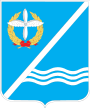 Совет Качинского муниципального округа города СевастополяРЕШЕНИЕ№15/72О бюджете внутригородского муниципального образованиягорода Севастополя Качинский муниципальный округ на 2018 и на плановый период 2019 и 2020 годов Руководствуясь Федеральным законом от 06.10.2003 г. № 131-ФЗ «Об общих принципах организации местного самоуправления в Российской Федерации», Бюджетным кодексом Российской Федерации, Законом города Севастополя «О бюджете города Севастополя на 2018-2020 годы», Законом города Севастополя от 30.12.2014 №102-ЗС «О местном самоуправлении в городе Севастополе», Законом города Севастополя от 29 декабря 2016 № 314-ЗС «О наделении органов местного самоуправления в городе Севастополе отдельными государственными полномочиями города Севастополя», Уставом внутригородского муниципального образования, утвержденным решением Совета Качинского муниципального округа от 19.03.2015 № 13, решением Совета Качинского муниципального округа от 12.07.2015г. № 20 «О бюджетном процессе в Качинском муниципальном округе»,Совет Качинского муниципального округаРЕШИЛ: 1. Утвердить основные характеристики бюджета внутригородского муниципального образования города Севастополя Качинский муниципальный округ на 2018 год:1.1. общий объем доходов бюджета внутригородского муниципального образования города Севастополя Качинский муниципальный округ на 2018 год в сумме 33 468,5 тыс. рублей, в том числе налоговые и неналоговые доходы – 4165,5 тыс. рублей; дотация на выравнивание бюджетной обеспеченности - 6448,5 тыс. рублей; субвенции на выполнение передаваемых полномочий по ведению похозяйственных книг в целях учета личных подсобных хозяйств и предоставления выписок из них – 105,8 тыс. рублей, субвенция на исполнение отдельных государственных полномочий города Севастополя в сфере благоустройства – 22 748,7 тыс. рублей1.2. общий объем расходов бюджета внутригородского муниципального образования города Севастополя Качинский муниципальный округ в сумме 33 468,5 тыс. рублей.1.3 дефицит бюджета внутригородского муниципального образования города Севастополя Качинский муниципальный округ на 2018 год в сумме 0,00 тыс. рублей.2. Утвердить основные характеристики бюджета внутригородского муниципального образования города Севастополя Качинский муниципальный округ на плановый период 2019 и 2020 годов:2.1. общий объем доходов бюджета внутригородского муниципального образования города Севастополя Качинский муниципальный округ на 2019 год в сумме 33 471,0 тыс. рублей, в том числе налоговые и неналоговые доходы – 4376,4 тыс. рублей; дотация на выравнивание бюджетной обеспеченности – 5181,7 тыс. рублей; субвенции на выполнение передаваемых полномочий по ведению похозяйственных книг в целях учета личных подсобных хозяйств и предоставления выписок из них – 105,8 тыс. рублей, субвенция на исполнение отдельных государственных полномочий города Севастополя в сфере благоустройства – 23 807,1 тыс. рублей и на 2020 год в сумме 34 806,0 тыс. рублей, в том числе налоговые и неналоговые доходы – 4565,5 тыс. рублей; дотация на выравнивание бюджетной обеспеченности – 5375,4 тыс. рублей; субвенции на выполнение передаваемых полномочий по ведению похозяйственных книг в целях учета личных подсобных хозяйств и предоставления выписок из них – 105,8 тыс. рублей, субвенция на исполнение отдельных государственных полномочий города Севастополя в сфере благоустройства – 24 759,3 тыс. рублей2.2. общий объем расходов бюджета внутригородского муниципального образования города Севастополя Качинский муниципальный округ на 2019 год в сумме 33 471,0 тыс. рублей и на 2020 год в сумме 34 806,0 тыс. рублей.2.3. дефицит бюджета внутригородского муниципального образования города Севастополя Качинский муниципальный округ на 2018-2020 годы в сумме 0,00 тыс. рублей.3. Утвердить доходы бюджета внутригородского муниципального образования города Севастополя Качинский муниципальный округ на 2018 год согласно приложению 1 и на плановый период 2019 и 2020 годов согласно приложению 2 к настоящему решению.4. Утвердить перечень главных администраторов доходов бюджета внутригородского муниципального образования города Севастополя Качинский муниципальный округ на 2018 год и на плановый период 2019 и 2020 годов согласно приложению 3 к настоящему решению.5. Утвердить распределение бюджетных ассигнований по разделам, подразделам, целевым статьям (муниципальным программа и непрограмным направлениям деятельности) группам видов расходов классификации расходов бюджета внутригородского муниципального образования города Севастополя Качинский муниципальный округ на 2018 год согласно приложению 4 и на плановый период 2019 и 2020 годов согласно приложению 5 к настоящему решению.6. Утвердить ведомственную структуру расходов бюджета внутригородского муниципального образования города Севастополя Качинский муниципальный округ на 2018 год согласно приложению 6 и на плановый период 2019 и 2020 годов согласно приложению 7 к настоящему решению.7. Утвердить источники финансирования дефицита бюджета внутригородского муниципального образования города Севастополя Качинский муниципальный округ на 2018 год согласно приложению 8 и на плановый период 2019 и 2020 годов согласно приложению 9 к настоящему решению.8. Утвердить перечень главных администраторов источников финансирования дефицита бюджета внутригородского муниципального образования города Севастополя Качинский муниципальный округ и на 2018 год и на плановый период 2019 и 2020 годов согласно приложению 10 к настоящему решению.9. Утвердить распределение бюджетных ассигнований на реализацию муниципальных программ внутригородского муниципального образования города Севастополя Качинский муниципальный округ на 2018 год согласно приложению 11 и на плановый период 2019 и 2020 годов согласно приложению 12 к настоящему решению.10. Утвердить верхний предел муниципального внутреннего долга внутригородского муниципального образования города Севастополя Качинский муниципальный округ:10.1. на 1 января 2019 года в сумме 0,0 тыс.руб.; 10.2. на 1 января 2020 года в сумме 0,0 тыс.руб.; 10.3. на 1 января 2021 года в сумме 0,0 тыс.руб.11. Установить размер резервного фонда местной администрации внутригородского муниципального образования города Севастополя Качинский муниципальный округ на 2018 год в сумме 10,0 тыс. руб., на 2019 год в сумме 5 тыс. руб., на 2020 год в сумме 5 тыс. руб. 12. Установить общий объем условно утверждаемых расходов местной администрации внутригородского муниципального образования города Севастополя Качинский муниципальный округ на 2019 год в сумме 271,2 тыс. руб., на 2020 год в сумме 564,1 тыс. руб. 13. Установить общий объем бюджетных ассигнований, направляемых на исполнение публичных нормативных обязательств местной администрации внутригородского муниципального образования города Севастополя Качинский муниципальный округ на 2018 год в сумме 0,0 тыс. руб., на 2019 год в сумме 0,0 тыс. руб., на 2020 год в сумме 0,0 тыс. руб. 14. Утвердить объем межбюджетных трансфертов, получаемых из бюджета города Севастополя:14.1. на 2018 год в сумме 29303,0 тыс. руб., в том числе дотация на выравнивание бюджетной обеспеченности – 6448,5 тыс.руб.; субвенции на выполнение передаваемых полномочий по ведению похозяйственных книг в целях учета личных подсобных хозяйств и предоставления выписок из них – 105,8 тыс. руб., субвенция на исполнение отдельных государственных полномочий города Севастополя в сфере благоустройства - 22 748,7 тыс. рублей;14.2. на 2019 год в сумме 29094,6 тыс. руб., в том числе дотация на выравнивание бюджетной обеспеченности – 5181,7 тыс.руб.; субвенции на выполнение передаваемых полномочий по ведению похозяйственных книг в целях учета личных подсобных хозяйств и предоставления выписок из них – 105,8 тыс. руб., субвенция на исполнение отдельных государственных полномочий города Севастополя в сфере благоустройства - 23 807,1 тыс. рублей;14.3. на 2020 год в сумме 30240,5 тыс. руб., в том числе дотация на выравнивание бюджетной обеспеченности – 5375,4 тыс.руб.; субвенции на выполнение передаваемых полномочий по ведению похозяйственных книг в целях учета личных подсобных хозяйств и предоставления выписок из них – 105,8 тыс. руб., субвенция на исполнение отдельных государственных полномочий города Севастополя в сфере благоустройства – 24 759,3 тыс. рублей ;15.    Настоящее решение вступает в силу со дня его опубликования.Приложение 3к решению Совета Качинского муниципального округа от 29 декабря 2017 года № 15/72"О бюджете внутригородского муниципального образования города Севастополя Качинский муниципальный округ на 2018 год и плановый период 2019 и 2020 годов ".Перечень главных администраторов доходов внутригородского муниципального образования города Севастополя Качинский муниципальный округ на 2018 год и на плановый период 2019 и 2020 годовII созыв XV сессия2016 - 2021 гг.«  29   »декабря 2017 годапгт КачаГлава ВМО Качинский МО, исполняющий полномочия председателя Совета, Глава местной администрацииН.М. Герасим Приложение 1 Приложение 1 Приложение 1 Приложение 1к  решению Совета Качинского муниципального округа от 29 декабря 2017 года № 15/72"О бюджете внутригородского муниципального образования города Севастополя Качинский муниципальный округ на 2018 год и плановый период 2019 и 2020 годов ".к  решению Совета Качинского муниципального округа от 29 декабря 2017 года № 15/72"О бюджете внутригородского муниципального образования города Севастополя Качинский муниципальный округ на 2018 год и плановый период 2019 и 2020 годов ".к  решению Совета Качинского муниципального округа от 29 декабря 2017 года № 15/72"О бюджете внутригородского муниципального образования города Севастополя Качинский муниципальный округ на 2018 год и плановый период 2019 и 2020 годов ".к  решению Совета Качинского муниципального округа от 29 декабря 2017 года № 15/72"О бюджете внутригородского муниципального образования города Севастополя Качинский муниципальный округ на 2018 год и плановый период 2019 и 2020 годов ".Доходы бюджета внутригородского муниципального образования города Севастополя Качинский муниципальный округ на 2018Доходы бюджета внутригородского муниципального образования города Севастополя Качинский муниципальный округ на 2018Доходы бюджета внутригородского муниципального образования города Севастополя Качинский муниципальный округ на 2018Доходы бюджета внутригородского муниципального образования города Севастополя Качинский муниципальный округ на 2018Доходы бюджета внутригородского муниципального образования города Севастополя Качинский муниципальный округ на 2018Доходы бюджета внутригородского муниципального образования города Севастополя Качинский муниципальный округ на 2018Доходы бюджета внутригородского муниципального образования города Севастополя Качинский муниципальный округ на 2018Доходы бюджета внутригородского муниципального образования города Севастополя Качинский муниципальный округ на 2018Доходы бюджета внутригородского муниципального образования города Севастополя Качинский муниципальный округ на 2018Код бюджетной классификацииКод бюджетной классификацииНаименование групп, подгрупп и статей доходовНаименование групп, подгрупп и статей доходовНаименование групп, подгрупп и статей доходовНаименование групп, подгрупп и статей доходовСумма на   2018 год
(тыс.руб.)Сумма на   2018 год
(тыс.руб.)Сумма на   2018 год
(тыс.руб.)182 100 00000 00 0000000182 100 00000 00 0000000Налоговые и неналоговые доходыНалоговые и неналоговые доходыНалоговые и неналоговые доходыНалоговые и неналоговые доходы4 165,54 165,54 165,5182 101 00000 00 0000000182 101 00000 00 0000000Налоги на прибыль, доходыНалоги на прибыль, доходыНалоги на прибыль, доходыНалоги на прибыль, доходы429,5429,5429,5182 101 02000 01 0000 110182 101 02000 01 0000 110Налог на доходы физических лицНалог на доходы физических лицНалог на доходы физических лицНалог на доходы физических лиц429,5429,5429,5182 1 05 00000 00 0000000182 1 05 00000 00 0000000Налоги на совокупный доходНалоги на совокупный доходНалоги на совокупный доходНалоги на совокупный доход3 736,03 736,03 736,0182 1 05 04030 02 0000 110182 1 05 04030 02 0000 110Налог, взымаемый в связи с применением патентной системы налогообложения, зачисляемый в бюджеты городов федерального значенияНалог, взымаемый в связи с применением патентной системы налогообложения, зачисляемый в бюджеты городов федерального значенияНалог, взымаемый в связи с применением патентной системы налогообложения, зачисляемый в бюджеты городов федерального значенияНалог, взымаемый в связи с применением патентной системы налогообложения, зачисляемый в бюджеты городов федерального значения3 736,03 736,03 736,0950 2 00 00000 00 0000000950 2 00 00000 00 0000000Безвозмездные поступленияБезвозмездные поступленияБезвозмездные поступленияБезвозмездные поступления29 303,029 303,029 303,0950 2 02 00000 00 0000000950 2 02 00000 00 0000000Безвозмездные поступления от других бюджетов бюджетной системы Российской ФедерацииБезвозмездные поступления от других бюджетов бюджетной системы Российской ФедерацииБезвозмездные поступления от других бюджетов бюджетной системы Российской ФедерацииБезвозмездные поступления от других бюджетов бюджетной системы Российской Федерации29 303,029 303,029 303,0950 2 02 1000 00 0000 151950 2 02 1000 00 0000 151Дотации бюджетам бюджетной системы Российской Федерации Дотации бюджетам бюджетной системы Российской Федерации Дотации бюджетам бюджетной системы Российской Федерации Дотации бюджетам бюджетной системы Российской Федерации 6448,56448,56448,5950 2 02 15001 03 0000 151950 2 02 15001 03 0000 151Дотации бюджетам внутригородских муниципальных образований городов федерального значения на выравнивание бюджетной обеспеченностиДотации бюджетам внутригородских муниципальных образований городов федерального значения на выравнивание бюджетной обеспеченностиДотации бюджетам внутригородских муниципальных образований городов федерального значения на выравнивание бюджетной обеспеченностиДотации бюджетам внутригородских муниципальных образований городов федерального значения на выравнивание бюджетной обеспеченности6448,56448,56448,5950 2 02 30000 00 0000 151950 2 02 30000 00 0000 151Субвенции бюджетам бюджетной системы Российской Федерации Субвенции бюджетам бюджетной системы Российской Федерации Субвенции бюджетам бюджетной системы Российской Федерации Субвенции бюджетам бюджетной системы Российской Федерации 22854,522854,522854,5950 2 02 30024 00 0000 151950 2 02 30024 00 0000 151Субвенции местным бюджетам на выполнение передаваемых полномочий субъектов Российской ФедерацииСубвенции местным бюджетам на выполнение передаваемых полномочий субъектов Российской ФедерацииСубвенции местным бюджетам на выполнение передаваемых полномочий субъектов Российской ФедерацииСубвенции местным бюджетам на выполнение передаваемых полномочий субъектов Российской Федерации22854,522854,522854,5950 2 02 30024 03 0000 151950 2 02 30024 03 0000 151Субвенции бюджетам внутригородских муниципальных образований городов федерального значения на выполнение передаваемых полномочий субъектов Российской ФедерацииСубвенции бюджетам внутригородских муниципальных образований городов федерального значения на выполнение передаваемых полномочий субъектов Российской ФедерацииСубвенции бюджетам внутригородских муниципальных образований городов федерального значения на выполнение передаваемых полномочий субъектов Российской ФедерацииСубвенции бюджетам внутригородских муниципальных образований городов федерального значения на выполнение передаваемых полномочий субъектов Российской Федерации22854,522854,522854,5ИТОГО:ИТОГО:ИТОГО:ИТОГО:ИТОГО:ИТОГО:33 468,533 468,533 468,5Глава ВМО Качинского МО, исполняющий 
полномочия председателя Совета, 
Глава местной администрацииГлава ВМО Качинского МО, исполняющий 
полномочия председателя Совета, 
Глава местной администрацииГлава ВМО Качинского МО, исполняющий 
полномочия председателя Совета, 
Глава местной администрацииГлава ВМО Качинского МО, исполняющий 
полномочия председателя Совета, 
Глава местной администрацииГлава ВМО Качинского МО, исполняющий 
полномочия председателя Совета, 
Глава местной администрацииГлава ВМО Качинского МО, исполняющий 
полномочия председателя Совета, 
Глава местной администрацииН.М. ГерасимН.М. ГерасимН.М. ГерасимПРИЛОЖЕНИЕ 2к  решению Совета Качинского муниципального округа от 29 декабря 2017 года № 15/72 О бюджете внутригородского муниципального образования города Севастополя Качинский муниципальный округ на 2018 год и плановый период 2019 и 2020 годов".ПРИЛОЖЕНИЕ 2к  решению Совета Качинского муниципального округа от 29 декабря 2017 года № 15/72 О бюджете внутригородского муниципального образования города Севастополя Качинский муниципальный округ на 2018 год и плановый период 2019 и 2020 годов".ПРИЛОЖЕНИЕ 2к  решению Совета Качинского муниципального округа от 29 декабря 2017 года № 15/72 О бюджете внутригородского муниципального образования города Севастополя Качинский муниципальный округ на 2018 год и плановый период 2019 и 2020 годов".ПРИЛОЖЕНИЕ 2к  решению Совета Качинского муниципального округа от 29 декабря 2017 года № 15/72 О бюджете внутригородского муниципального образования города Севастополя Качинский муниципальный округ на 2018 год и плановый период 2019 и 2020 годов".Доходы бюджета внутригородского муниципального образования города Севастополя Качинский муниципальный округ на плановый период 2019 и 2020 годовДоходы бюджета внутригородского муниципального образования города Севастополя Качинский муниципальный округ на плановый период 2019 и 2020 годовДоходы бюджета внутригородского муниципального образования города Севастополя Качинский муниципальный округ на плановый период 2019 и 2020 годовДоходы бюджета внутригородского муниципального образования города Севастополя Качинский муниципальный округ на плановый период 2019 и 2020 годовДоходы бюджета внутригородского муниципального образования города Севастополя Качинский муниципальный округ на плановый период 2019 и 2020 годовДоходы бюджета внутригородского муниципального образования города Севастополя Качинский муниципальный округ на плановый период 2019 и 2020 годовДоходы бюджета внутригородского муниципального образования города Севастополя Качинский муниципальный округ на плановый период 2019 и 2020 годовДоходы бюджета внутригородского муниципального образования города Севастополя Качинский муниципальный округ на плановый период 2019 и 2020 годовКод бюджетной классификацииКод бюджетной классификацииНаименование групп, подгрупп и статей доходовНаименование групп, подгрупп и статей доходовСумма на 2019 год
(тыс.руб.)Сумма на 2019 год
(тыс.руб.)Сумма на 2019 год
(тыс.руб.)Сумма на 2020 год
(тыс.руб.)182 100 00000 00 0000000182 100 00000 00 0000000Налоговые и неналоговые доходыНалоговые и неналоговые доходы4 376,44 376,44 376,44 565,5182 101 00000 00 0000000182 101 00000 00 0000000Налоги на прибыль, доходыНалоги на прибыль, доходы453,3453,3453,3485,5182 101 02000 01 0000 110182 101 02000 01 0000 110Налог на доходы физических лицНалог на доходы физических лиц453,3453,3453,3485,5182 1 05 00000 00 0000000182 1 05 00000 00 0000000Налоги на совокупный доходНалоги на совокупный доход3 923,13 923,13 923,14 080,0182 1 05 04030 02 0000 110182 1 05 04030 02 0000 110Налог, взымаемый в связи с применением патентной системы налогообложения, зачисляемый в бюджеты городов федерального значенияНалог, взымаемый в связи с применением патентной системы налогообложения, зачисляемый в бюджеты городов федерального значения3 923,13 923,13 923,14 080,0950 2 00 00000 00 0000000950 2 00 00000 00 0000000Безвозмездные поступленияБезвозмездные поступления29 094,629 094,629 094,630 240,5950 2 02 00000 00 0000000950 2 02 00000 00 0000000Безвозмездные поступления от других бюджетов бюджетной системы Российской ФедерацииБезвозмездные поступления от других бюджетов бюджетной системы Российской Федерации29 094,629 094,629 094,630 240,5950 2 02 1000 00 0000 151950 2 02 1000 00 0000 151Дотации бюджетам бюджетной системы Российской Федерации Дотации бюджетам бюджетной системы Российской Федерации 5181,75181,75181,75375,4950 2 02 15001 03 0000 151950 2 02 15001 03 0000 151Дотации бюджетам внутригородских муниципальных образований городов федерального значения на выравнивание бюджетной обеспеченностиДотации бюджетам внутригородских муниципальных образований городов федерального значения на выравнивание бюджетной обеспеченности5181,75181,75181,75375,4950 2 02 30000 00 0000 151950 2 02 30000 00 0000 151Субвенции бюджетам бюджетной системы Российской Федерации Субвенции бюджетам бюджетной системы Российской Федерации 23912,923912,923912,924865,1950 2 02 30024 00 0000 151950 2 02 30024 00 0000 151Субвенции местным бюджетам на выполнение передаваемых полномочий субъектов Российской ФедерацииСубвенции местным бюджетам на выполнение передаваемых полномочий субъектов Российской Федерации23912,923912,923912,924865,1950 2 02 30024 03 0000 151950 2 02 30024 03 0000 151Субвенции бюджетам внутригородских муниципальных образований городов федерального значения на выполнение передаваемых полномочий субъектов Российской ФедерацииСубвенции бюджетам внутригородских муниципальных образований городов федерального значения на выполнение передаваемых полномочий субъектов Российской Федерации23912,923912,923912,924865,1ИТОГО:ИТОГО:ИТОГО:ИТОГО:33 471,033 471,033 471,034 806,0Глава ВМО Качинского МО, исполняющий 
полномочия председателя Совета, 
Глава местной администрацииГлава ВМО Качинского МО, исполняющий 
полномочия председателя Совета, 
Глава местной администрацииГлава ВМО Качинского МО, исполняющий 
полномочия председателя Совета, 
Глава местной администрацииГлава ВМО Качинского МО, исполняющий 
полномочия председателя Совета, 
Глава местной администрацииН.М. ГерасимН.М. ГерасимН.М. ГерасимН.М. ГерасимКод бюджетнойклассификацииРоссийской ФедерацииКод бюджетнойклассификацииРоссийской ФедерацииНаименование доходов бюджетаНаименование доходов бюджетаГлавного администратора доходовдоходовбюджетаНаименование доходов бюджетаНаименование доходов бюджета182Федеральная налоговая службаФедеральная налоговая службаФедеральная налоговая служба1821 01 02010 01 0000 110Налог на доходы физических лиц с доходов, источником которых является налоговый агент, за исключением доходов, в отношении которых исключение и уплата налога осуществляются в соответствии со статьями 227, 227.1 и 228 Налогового кодекса российской ФедерацииНалог на доходы физических лиц с доходов, источником которых является налоговый агент, за исключением доходов, в отношении которых исключение и уплата налога осуществляются в соответствии со статьями 227, 227.1 и 228 Налогового кодекса российской Федерации1821 01 0202 01 0000 110Налог на доходы физических лиц с доходов, полученных от осуществления деятельности физическими лицами, зарегистрированными в качестве индивидуальных предпринимателей, нотариусов, занимающихся частной практикой, адвокатов, учредивших адвокатские кабинеты, и других лиц, занимающихся частной практикой в соответствии со статьей 227 Налогового кодекса российской ФедерацииНалог на доходы физических лиц с доходов, полученных от осуществления деятельности физическими лицами, зарегистрированными в качестве индивидуальных предпринимателей, нотариусов, занимающихся частной практикой, адвокатов, учредивших адвокатские кабинеты, и других лиц, занимающихся частной практикой в соответствии со статьей 227 Налогового кодекса российской Федерации1821 01 02030 01 0000 110Налог на доходы физических лиц с доходов, полученных физическими лицами в соответствии со статьей 228 Налогового кодекса российской ФедерацииНалог на доходы физических лиц с доходов, полученных физическими лицами в соответствии со статьей 228 Налогового кодекса российской Федерации1821 01 02040 01 0000 110Налог на доходы физических лиц в виде фиксированных авансовых платежей с доходов, полученных физическими лицами, являющимися иностранными гражданами, осуществляющими трудовую деятельность по найму на основании патента в соответствии со статьей 227.1 Налогового кодекса российской ФедерацииНалог на доходы физических лиц в виде фиксированных авансовых платежей с доходов, полученных физическими лицами, являющимися иностранными гражданами, осуществляющими трудовую деятельность по найму на основании патента в соответствии со статьей 227.1 Налогового кодекса российской Федерации1821 05 04030 02 0000 110Налог, взимаемый в связи с применением патентной системы налогообложения, зачисляемый в бюджеты городов федерального значенияНалог, взимаемый в связи с применением патентной системы налогообложения, зачисляемый в бюджеты городов федерального значения950Местная администрация внутригородского муниципального образования города Севастополя Качинский муниципальный округМестная администрация внутригородского муниципального образования города Севастополя Качинский муниципальный округМестная администрация внутригородского муниципального образования города Севастополя Качинский муниципальный округ9501 11 09043 03 0000120Прочие поступления от использования имущества, находящегося в собственности внутригородских муниципальных образований городов федерального значения и созданных ими учреждений (за исключением имущества муниципальных бюджетных и автономных учреждений, а также имущества муниципальных унитарных предприятий, в том числе казенных)Прочие поступления от использования имущества, находящегося в собственности внутригородских муниципальных образований городов федерального значения и созданных ими учреждений (за исключением имущества муниципальных бюджетных и автономных учреждений, а также имущества муниципальных унитарных предприятий, в том числе казенных)9501 13 01993 03 0000130Прочие доходы от оказания платных услуг (работ) получателями средств бюджетов внутригородских муниципальных образований городов федерального значенияПрочие доходы от оказания платных услуг (работ) получателями средств бюджетов внутригородских муниципальных образований городов федерального значения9501 13 02063 03 0000130Доходы, поступающие в порядке возмещения расходов, понесенных в связи с эксплуатацией имущества внутригородских муниципальных образований городов федерального значенияДоходы, поступающие в порядке возмещения расходов, понесенных в связи с эксплуатацией имущества внутригородских муниципальных образований городов федерального значения9501 13 02993 03 0000130Прочие доходы от компенсации затрат бюджетов внутригородских муниципальных образований городов федерального значенияПрочие доходы от компенсации затрат бюджетов внутригородских муниципальных образований городов федерального значения9501 16 18030 03 0000140Денежные взыскания (штрафы) за нарушение бюджетного законодательства (в части бюджетов внутригородских муниципальных образований городов федерального значения) Денежные взыскания (штрафы) за нарушение бюджетного законодательства (в части бюджетов внутригородских муниципальных образований городов федерального значения) 9501 16 21030 03 0000140Денежные взыскания (штрафы) и иные суммы, взыскиваемые с лиц, виновных в совершении преступлений, и в возмещении ущерба имуществу, зачисляемые в бюджеты внутригородских муниципальных образований городов федерального значенияДенежные взыскания (штрафы) и иные суммы, взыскиваемые с лиц, виновных в совершении преступлений, и в возмещении ущерба имуществу, зачисляемые в бюджеты внутригородских муниципальных образований городов федерального значения9501 16 23030 03 0000140Доходы от возмещения ущерба при возникновении страховых случаев, когда выгодоприобретателями выступают получатели средств бюджетов внутригородских муниципальных образований городов федерального значенияДоходы от возмещения ущерба при возникновении страховых случаев, когда выгодоприобретателями выступают получатели средств бюджетов внутригородских муниципальных образований городов федерального значения9501 16 23031 03 0000140Доходы от возмещения ущерба при возникновении страховых случаев по обязательному страхованию гражданской ответственности, когда выгодоприобретателями выступают получатели средств бюджетов внутригородских муниципальных образований городов федерального значенияДоходы от возмещения ущерба при возникновении страховых случаев по обязательному страхованию гражданской ответственности, когда выгодоприобретателями выступают получатели средств бюджетов внутригородских муниципальных образований городов федерального значения9501 16 23032 03 0000140Доходы от возмещения ущерба при возникновении иных страховых случаев, когда выгодоприобретателями выступают получатели средств бюджетов внутригородских муниципальных образований городов федерального значенияДоходы от возмещения ущерба при возникновении иных страховых случаев, когда выгодоприобретателями выступают получатели средств бюджетов внутригородских муниципальных образований городов федерального значения9501 16 32000 03 0000140Денежные взыскания, налагаемые в возмещение ущерба, причиненного в результате незаконного или нецелевого использования бюджетных средств внутригородских муниципальных образований городов федерального значения)Денежные взыскания, налагаемые в возмещение ущерба, причиненного в результате незаконного или нецелевого использования бюджетных средств внутригородских муниципальных образований городов федерального значения)9501 16 33030 03 0000140Денежные взыскания (штрафы) за нарушение законодательства Российской Федерации о контрактной системе в сфере закупок товаров, работ, услуг для обеспечения государственных и муниципальных нужд для нужд внутригородских муниципальных образований городов федерального значенияДенежные взыскания (штрафы) за нарушение законодательства Российской Федерации о контрактной системе в сфере закупок товаров, работ, услуг для обеспечения государственных и муниципальных нужд для нужд внутригородских муниципальных образований городов федерального значения9501 16 90030 03 0000140Прочие поступления от денежных взысканий (штрафов) и иных сумм в возмещение ущерба, зачисляемые в бюджеты внутригородских муниципальных образований городов федерального значенияПрочие поступления от денежных взысканий (штрафов) и иных сумм в возмещение ущерба, зачисляемые в бюджеты внутригородских муниципальных образований городов федерального значения9501 17 01030 03 0000180Невыясненные поступления, зачисляемые в бюджеты внутригородских муниципальных образований городов федерального значенияНевыясненные поступления, зачисляемые в бюджеты внутригородских муниципальных образований городов федерального значения9501 17 05030 03 0000180Прочие неналоговые доходы бюджетов внутригородских муниципальных образований городов федерального значенияПрочие неналоговые доходы бюджетов внутригородских муниципальных образований городов федерального значения9502 01 03010 03 0000180Предоставление нерезидентами грантов для получателей средств бюджетов внутригородских муниципальных образований городов федерального значенияПредоставление нерезидентами грантов для получателей средств бюджетов внутригородских муниципальных образований городов федерального значения9502 01 03020 03 0000180Поступления от денежных пожертвований, предоставляемых нерезидентами получателям средств бюджетов внутригородских муниципальных образований городов федерального значенияПоступления от денежных пожертвований, предоставляемых нерезидентами получателям средств бюджетов внутригородских муниципальных образований городов федерального значения9502 01 03099 03 0000180Прочие безвозмездные поступления от нерезидентов в бюджеты внутригородских муниципальных образований городов федерального значенияПрочие безвозмездные поступления от нерезидентов в бюджеты внутригородских муниципальных образований городов федерального значения9502 02 15001 03 0000 151Дотации бюджетам внутригородских муниципальных образований городов федерального значения на выравнивание бюджетной обеспеченностиДотации бюджетам внутригородских муниципальных образований городов федерального значения на выравнивание бюджетной обеспеченности9502 02 29998 03 0000 151Субсидия бюджетам внутригородских муниципальных образований городов федерального значения на финансовое обеспечение отдельных полномочийСубсидия бюджетам внутригородских муниципальных образований городов федерального значения на финансовое обеспечение отдельных полномочий9502 02 30024 03 0000 151Субвенция бюджетам внутригородских муниципальных образований городов федерального значения на выполнение передаваемых полномочий субъектов российской ФедерацииСубвенция бюджетам внутригородских муниципальных образований городов федерального значения на выполнение передаваемых полномочий субъектов российской Федерации9502 02 49999 03 0000 151Прочие межбюджетные трансферты, передаваемые бюджетам внутригородских муниципальных образований городов федерального значенияПрочие межбюджетные трансферты, передаваемые бюджетам внутригородских муниципальных образований городов федерального значения9502 03 03010 03 0000 180Предоставление государственными (муниципальными) организациями гарантов для получателей средств бюджетов внутригородских муниципальных образований городов федерального значенияПредоставление государственными (муниципальными) организациями гарантов для получателей средств бюджетов внутригородских муниципальных образований городов федерального значения9502 04 03010 03 0000 180Предоставление негосударственными организациями грантов для получателей средств бюджетов внутригородских муниципальных образований городов федерального значенияПредоставление негосударственными организациями грантов для получателей средств бюджетов внутригородских муниципальных образований городов федерального значения9502 04 03020 03 0000 180Поступления от денежных пожертвований, предоставляемых негосударственными организациями получателям средств бюджетов внутригородских муниципальных образований городов федерального значенияПоступления от денежных пожертвований, предоставляемых негосударственными организациями получателям средств бюджетов внутригородских муниципальных образований городов федерального значения9502 04 03099 03 0000 180Прочие безвозмездные поступления от негосударственных организаций в бюджеты внутригородских муниципальных образований городов федерального значенияПрочие безвозмездные поступления от негосударственных организаций в бюджеты внутригородских муниципальных образований городов федерального значения9502 07 03000 03 0000 180Прочие безвозмездные поступления в бюджеты внутригородских муниципальных образований городов федерального значенияПрочие безвозмездные поступления в бюджеты внутригородских муниципальных образований городов федерального значения9502 07 03010 03 0000 180Поступления от денежных пожертвований, предоставляемых физическими лицами получателям средств бюджетов внутригородских муниципальных образований городов федерального значенияПоступления от денежных пожертвований, предоставляемых физическими лицами получателям средств бюджетов внутригородских муниципальных образований городов федерального значения9502 07 03020 03 0000 180Прочие безвозмездные поступления в бюджеты внутригородских муниципальных образований городов федерального значенияПрочие безвозмездные поступления в бюджеты внутригородских муниципальных образований городов федерального значения9502 08 03000 03 0000 180Перечисления из бюджетов внутригородских муниципальных образований городов федерального значения (в бюджеты внутригородских муниципальных образований городов федерального значения) для осуществления возврата (зачета) излишне уплаченных или излишне взысканных сумм налогов, сборов и иных платежей, а также сумм процентов за несвоевременное осуществление такого возврата и процентов, начисленных на излишние взысканные суммыПеречисления из бюджетов внутригородских муниципальных образований городов федерального значения (в бюджеты внутригородских муниципальных образований городов федерального значения) для осуществления возврата (зачета) излишне уплаченных или излишне взысканных сумм налогов, сборов и иных платежей, а также сумм процентов за несвоевременное осуществление такого возврата и процентов, начисленных на излишние взысканные суммыГлава ВМО Качинского МО, исполняющий полномочия председателя Совета, Глава местной администрации                                                               Н.М. ГерасимГлава ВМО Качинского МО, исполняющий полномочия председателя Совета, Глава местной администрации                                                               Н.М. ГерасимГлава ВМО Качинского МО, исполняющий полномочия председателя Совета, Глава местной администрации                                                               Н.М. ГерасимПриложение 4Приложение 4Приложение 4Приложение 4к  решению Совета внутригородского муниципального образования города Севастополя Качинский муниципальный округ от 29.12.2017 № 15/72 "О бюджете внутригородского муниципального образования города Севастополя Качинский муниципальный округ на 2018 год и на плановый период 2019 и 2020 годов  ".к  решению Совета внутригородского муниципального образования города Севастополя Качинский муниципальный округ от 29.12.2017 № 15/72 "О бюджете внутригородского муниципального образования города Севастополя Качинский муниципальный округ на 2018 год и на плановый период 2019 и 2020 годов  ".к  решению Совета внутригородского муниципального образования города Севастополя Качинский муниципальный округ от 29.12.2017 № 15/72 "О бюджете внутригородского муниципального образования города Севастополя Качинский муниципальный округ на 2018 год и на плановый период 2019 и 2020 годов  ".к  решению Совета внутригородского муниципального образования города Севастополя Качинский муниципальный округ от 29.12.2017 № 15/72 "О бюджете внутригородского муниципального образования города Севастополя Качинский муниципальный округ на 2018 год и на плановый период 2019 и 2020 годов  ".Распределение бюджетных ассигнований по разделам, подразделам, целевым статьям(муниципальным программам и непрограмным направлениям деятельности), группам видов расходов классификации расходов бюджета внутригородского муниципального образования города Севастополя Качинский муниципальный округ на 2018 годРаспределение бюджетных ассигнований по разделам, подразделам, целевым статьям(муниципальным программам и непрограмным направлениям деятельности), группам видов расходов классификации расходов бюджета внутригородского муниципального образования города Севастополя Качинский муниципальный округ на 2018 годРаспределение бюджетных ассигнований по разделам, подразделам, целевым статьям(муниципальным программам и непрограмным направлениям деятельности), группам видов расходов классификации расходов бюджета внутригородского муниципального образования города Севастополя Качинский муниципальный округ на 2018 годРаспределение бюджетных ассигнований по разделам, подразделам, целевым статьям(муниципальным программам и непрограмным направлениям деятельности), группам видов расходов классификации расходов бюджета внутригородского муниципального образования города Севастополя Качинский муниципальный округ на 2018 годРаспределение бюджетных ассигнований по разделам, подразделам, целевым статьям(муниципальным программам и непрограмным направлениям деятельности), группам видов расходов классификации расходов бюджета внутригородского муниципального образования города Севастополя Качинский муниципальный округ на 2018 годРаспределение бюджетных ассигнований по разделам, подразделам, целевым статьям(муниципальным программам и непрограмным направлениям деятельности), группам видов расходов классификации расходов бюджета внутригородского муниципального образования города Севастополя Качинский муниципальный округ на 2018 годРаспределение бюджетных ассигнований по разделам, подразделам, целевым статьям(муниципальным программам и непрограмным направлениям деятельности), группам видов расходов классификации расходов бюджета внутригородского муниципального образования города Севастополя Качинский муниципальный округ на 2018 годРаспределение бюджетных ассигнований по разделам, подразделам, целевым статьям(муниципальным программам и непрограмным направлениям деятельности), группам видов расходов классификации расходов бюджета внутригородского муниципального образования города Севастополя Качинский муниципальный округ на 2018 годРаспределение бюджетных ассигнований по разделам, подразделам, целевым статьям(муниципальным программам и непрограмным направлениям деятельности), группам видов расходов классификации расходов бюджета внутригородского муниципального образования города Севастополя Качинский муниципальный округ на 2018 годРаспределение бюджетных ассигнований по разделам, подразделам, целевым статьям(муниципальным программам и непрограмным направлениям деятельности), группам видов расходов классификации расходов бюджета внутригородского муниципального образования города Севастополя Качинский муниципальный округ на 2018 годРаспределение бюджетных ассигнований по разделам, подразделам, целевым статьям(муниципальным программам и непрограмным направлениям деятельности), группам видов расходов классификации расходов бюджета внутригородского муниципального образования города Севастополя Качинский муниципальный округ на 2018 годтыс.рубНаименованиеНаименованиеНаименованиеНаименованиеразделподразделподразделподразделЦСРвид расходов2018 годВСЕГО РАСХОДОВ:ВСЕГО РАСХОДОВ:ВСЕГО РАСХОДОВ:ВСЕГО РАСХОДОВ:33468,5ОБЩЕГОСУДАРСТВЕННЫЕ РАСХОДЫОБЩЕГОСУДАРСТВЕННЫЕ РАСХОДЫОБЩЕГОСУДАРСТВЕННЫЕ РАСХОДЫОБЩЕГОСУДАРСТВЕННЫЕ РАСХОДЫ0100000011558,4Функционирование высшего должностного лица субъекта Российской Федерации и муниципального образованияФункционирование высшего должностного лица субъекта Российской Федерации и муниципального образованияФункционирование высшего должностного лица субъекта Российской Федерации и муниципального образованияФункционирование высшего должностного лица субъекта Российской Федерации и муниципального образования010202021437,0Функционирование высшего должностного лица муниципального образованияФункционирование высшего должностного лица муниципального образованияФункционирование высшего должностного лица муниципального образованияФункционирование высшего должностного лица муниципального образования0102020271 0 00 000001437,0Функционирование высшего должностного лица муниципального образованияФункционирование высшего должностного лица муниципального образованияФункционирование высшего должностного лица муниципального образованияФункционирование высшего должностного лица муниципального образования0102020271 Б 00 710001437,0Глава муниципального образованияГлава муниципального образованияГлава муниципального образованияГлава муниципального образования0102020271 Б 00 710101437,0Расходы на выплаты персоналу в целях обеспечения выполнения функций государственными (муниципальными) органами, казенными учреждениями, органами управления государственными внебюджетными фондамиРасходы на выплаты персоналу в целях обеспечения выполнения функций государственными (муниципальными) органами, казенными учреждениями, органами управления государственными внебюджетными фондамиРасходы на выплаты персоналу в целях обеспечения выполнения функций государственными (муниципальными) органами, казенными учреждениями, органами управления государственными внебюджетными фондамиРасходы на выплаты персоналу в целях обеспечения выполнения функций государственными (муниципальными) органами, казенными учреждениями, органами управления государственными внебюджетными фондами0102020271 Б 00 710101001437,0Функционирование Правительства Российской Федерации, высших исполнительных органов государственной власти субъектов Российской Федерации, местных администрацийФункционирование Правительства Российской Федерации, высших исполнительных органов государственной власти субъектов Российской Федерации, местных администрацийФункционирование Правительства Российской Федерации, высших исполнительных органов государственной власти субъектов Российской Федерации, местных администрацийФункционирование Правительства Российской Федерации, высших исполнительных органов государственной власти субъектов Российской Федерации, местных администраций0104040410005,6Функционирование исполнительно-распорядительного органа внутригородского муниципального образования (местной администрации)Функционирование исполнительно-распорядительного органа внутригородского муниципального образования (местной администрации)Функционирование исполнительно-распорядительного органа внутригородского муниципального образования (местной администрации)Функционирование исполнительно-распорядительного органа внутригородского муниципального образования (местной администрации)0104040473 0 00 000007594,5Обеспечение функционирования исполнительно-распорядительного органа внутригородского муниципального образования (местной администрации)Обеспечение функционирования исполнительно-распорядительного органа внутригородского муниципального образования (местной администрации)Обеспечение функционирования исполнительно-распорядительного органа внутригородского муниципального образования (местной администрации)Обеспечение функционирования исполнительно-распорядительного органа внутригородского муниципального образования (местной администрации)0104040473 Б 00 710007594,5Обеспечение деятельности местной администрации внутригородского муниципального образования для решения вопросов местного значения.Обеспечение деятельности местной администрации внутригородского муниципального образования для решения вопросов местного значения.Обеспечение деятельности местной администрации внутригородского муниципального образования для решения вопросов местного значения.Обеспечение деятельности местной администрации внутригородского муниципального образования для решения вопросов местного значения.0104040473 Б 00 710107594,5Расходы на выплаты персоналу в целях обеспечения выполнения функций государственными (муниципальными) органами, казенными учреждениями, органами управления государственными внебюджетными фондамиРасходы на выплаты персоналу в целях обеспечения выполнения функций государственными (муниципальными) органами, казенными учреждениями, органами управления государственными внебюджетными фондамиРасходы на выплаты персоналу в целях обеспечения выполнения функций государственными (муниципальными) органами, казенными учреждениями, органами управления государственными внебюджетными фондамиРасходы на выплаты персоналу в целях обеспечения выполнения функций государственными (муниципальными) органами, казенными учреждениями, органами управления государственными внебюджетными фондами0104040473 Б 00 710101006774,3Закупка товаров, работ и услуг для обеспечения государственных (муниципальных) нуждЗакупка товаров, работ и услуг для обеспечения государственных (муниципальных) нуждЗакупка товаров, работ и услуг для обеспечения государственных (муниципальных) нуждЗакупка товаров, работ и услуг для обеспечения государственных (муниципальных) нужд0104040473 Б 00 71010200810,2Иные бюджетные ассигнованияИные бюджетные ассигнованияИные бюджетные ассигнованияИные бюджетные ассигнования0104040473 Б 00 7101080010,0Муниципальная программа «Благоустройство территории внутригородского муниципального образования города Севастополя Качинский муниципальный округ на 2018 год и на плановый период 2019 и 2020 годов"Муниципальная программа «Благоустройство территории внутригородского муниципального образования города Севастополя Качинский муниципальный округ на 2018 год и на плановый период 2019 и 2020 годов"Муниципальная программа «Благоустройство территории внутригородского муниципального образования города Севастополя Качинский муниципальный округ на 2018 год и на плановый период 2019 и 2020 годов"Муниципальная программа «Благоустройство территории внутригородского муниципального образования города Севастополя Качинский муниципальный округ на 2018 год и на плановый период 2019 и 2020 годов"0104040433 0 00000002411,1Обеспечение деятельности муниципальных служащих, исполняющих отдельные государственные полномочияОбеспечение деятельности муниципальных служащих, исполняющих отдельные государственные полномочияОбеспечение деятельности муниципальных служащих, исполняющих отдельные государственные полномочияОбеспечение деятельности муниципальных служащих, исполняющих отдельные государственные полномочия0104040433 1 00R19412411,1Расходы на выплаты персоналу в целях обеспечения выполнения функций государственными (муниципальными) органами, казенными учреждениями, органами управления государственными внебюджетными фондамиРасходы на выплаты персоналу в целях обеспечения выполнения функций государственными (муниципальными) органами, казенными учреждениями, органами управления государственными внебюджетными фондамиРасходы на выплаты персоналу в целях обеспечения выполнения функций государственными (муниципальными) органами, казенными учреждениями, органами управления государственными внебюджетными фондамиРасходы на выплаты персоналу в целях обеспечения выполнения функций государственными (муниципальными) органами, казенными учреждениями, органами управления государственными внебюджетными фондами0104040433 1 00R19411001975,9Закупка товаров, работ и услуг для обеспечения государственных (муниципальных) нуждЗакупка товаров, работ и услуг для обеспечения государственных (муниципальных) нуждЗакупка товаров, работ и услуг для обеспечения государственных (муниципальных) нуждЗакупка товаров, работ и услуг для обеспечения государственных (муниципальных) нужд0104040433 1 00R1941200435,2Резервные фондыРезервные фондыРезервные фондыРезервные фонды0111111110,0Резервный фонд, предусмотренный в бюджете внутригородского муниципального образованияРезервный фонд, предусмотренный в бюджете внутригородского муниципального образованияРезервный фонд, предусмотренный в бюджете внутригородского муниципального образованияРезервный фонд, предусмотренный в бюджете внутригородского муниципального образования0111111174 0 00 0000010,0Резервный фонд местной администрацииРезервный фонд местной администрацииРезервный фонд местной администрацииРезервный фонд местной администрации0111111174 Б 00 7101010,0Иные бюджетные ассигнованияИные бюджетные ассигнованияИные бюджетные ассигнованияИные бюджетные ассигнования0111111174 Б 00 7101080010,0ДРУГИЕ ОБЩЕГОСУДАРСТВЕННЫЕ РАСХОДЫДРУГИЕ ОБЩЕГОСУДАРСТВЕННЫЕ РАСХОДЫДРУГИЕ ОБЩЕГОСУДАРСТВЕННЫЕ РАСХОДЫДРУГИЕ ОБЩЕГОСУДАРСТВЕННЫЕ РАСХОДЫ01131313105,8Расходы на отдельное государственное полномочие по ведению похозяйственных книг в целях учета личных подсобных хозяйств, предоставлению выписок из них на территории внутригородского муниципального образования за счет средств субвенции из бюджета города СевастополяРасходы на отдельное государственное полномочие по ведению похозяйственных книг в целях учета личных подсобных хозяйств, предоставлению выписок из них на территории внутригородского муниципального образования за счет средств субвенции из бюджета города СевастополяРасходы на отдельное государственное полномочие по ведению похозяйственных книг в целях учета личных подсобных хозяйств, предоставлению выписок из них на территории внутригородского муниципального образования за счет средств субвенции из бюджета города СевастополяРасходы на отдельное государственное полномочие по ведению похозяйственных книг в целях учета личных подсобных хозяйств, предоставлению выписок из них на территории внутригородского муниципального образования за счет средств субвенции из бюджета города Севастополя0113131375 Б 00 R4941105,8Закупка товаров, работ и услуг для обеспечения государственных (муниципальных) нуждЗакупка товаров, работ и услуг для обеспечения государственных (муниципальных) нуждЗакупка товаров, работ и услуг для обеспечения государственных (муниципальных) нуждЗакупка товаров, работ и услуг для обеспечения государственных (муниципальных) нужд0113131375 Б 00 R4941200105,8ОБЕСПЕЧЕНИЕ БЕЗОПАСНОСТИОБЕСПЕЧЕНИЕ БЕЗОПАСНОСТИОБЕСПЕЧЕНИЕ БЕЗОПАСНОСТИОБЕСПЕЧЕНИЕ БЕЗОПАСНОСТИ0300000050,0Другие вопросы в области национальной безопасности и правоохранительной деятельностиДругие вопросы в области национальной безопасности и правоохранительной деятельностиДругие вопросы в области национальной безопасности и правоохранительной деятельностиДругие вопросы в области национальной безопасности и правоохранительной деятельности0314141450,0Муниципальная программа "Участие в профилактике терроризма и экстремизма, а также в минимизации и ликвидации последствий проявления терроризма и экстремизма на территории внутригородского муниципального образования города Севастополя  Качинского муниципального округа"Муниципальная программа "Участие в профилактике терроризма и экстремизма, а также в минимизации и ликвидации последствий проявления терроризма и экстремизма на территории внутригородского муниципального образования города Севастополя  Качинского муниципального округа"Муниципальная программа "Участие в профилактике терроризма и экстремизма, а также в минимизации и ликвидации последствий проявления терроризма и экстремизма на территории внутригородского муниципального образования города Севастополя  Качинского муниципального округа"Муниципальная программа "Участие в профилактике терроризма и экстремизма, а также в минимизации и ликвидации последствий проявления терроризма и экстремизма на территории внутригородского муниципального образования города Севастополя  Качинского муниципального округа"0314141432 0 00 0000050,0Профилактика терроризма и экстремизмаПрофилактика терроризма и экстремизмаПрофилактика терроризма и экстремизмаПрофилактика терроризма и экстремизма0314141432 1 00 0000050,0Профилактика терроризма и экстремизма в муниципальном образованииПрофилактика терроризма и экстремизма в муниципальном образованииПрофилактика терроризма и экстремизма в муниципальном образованииПрофилактика терроризма и экстремизма в муниципальном образовании0314141432 1 00 7200050,0Реализация мероприятий, направленных на профилактику терроризма, экстремизма, минимализацию и ликвидацию последствий проявления терроризма и экстремизмана территории муниципального образованияРеализация мероприятий, направленных на профилактику терроризма, экстремизма, минимализацию и ликвидацию последствий проявления терроризма и экстремизмана территории муниципального образованияРеализация мероприятий, направленных на профилактику терроризма, экстремизма, минимализацию и ликвидацию последствий проявления терроризма и экстремизмана территории муниципального образованияРеализация мероприятий, направленных на профилактику терроризма, экстремизма, минимализацию и ликвидацию последствий проявления терроризма и экстремизмана территории муниципального образования0314141432 1 00 7201050,0Закупка товаров, работ и услуг для обеспечения государственных (муниципальных) нуждЗакупка товаров, работ и услуг для обеспечения государственных (муниципальных) нуждЗакупка товаров, работ и услуг для обеспечения государственных (муниципальных) нуждЗакупка товаров, работ и услуг для обеспечения государственных (муниципальных) нужд0314141432 1 00 7201020050,0ЖИЛИЩНО-КОММУНАЛЬНОЕ ХОЗЯЙСТВОЖИЛИЩНО-КОММУНАЛЬНОЕ ХОЗЯЙСТВОЖИЛИЩНО-КОММУНАЛЬНОЕ ХОЗЯЙСТВОЖИЛИЩНО-КОММУНАЛЬНОЕ ХОЗЯЙСТВО0500000020337,6БЛАГОУСТРОЙСТВОБЛАГОУСТРОЙСТВОБЛАГОУСТРОЙСТВОБЛАГОУСТРОЙСТВО0503030320337,6Муниципальная программа «Благоустройство территории внутригородского муниципального образования города Севастополя Качинский муниципальный округ на 2018 год и на плановый период 2019 и 2020 годов"Муниципальная программа «Благоустройство территории внутригородского муниципального образования города Севастополя Качинский муниципальный округ на 2018 год и на плановый период 2019 и 2020 годов"Муниципальная программа «Благоустройство территории внутригородского муниципального образования города Севастополя Качинский муниципальный округ на 2018 год и на плановый период 2019 и 2020 годов"Муниципальная программа «Благоустройство территории внутригородского муниципального образования города Севастополя Качинский муниципальный округ на 2018 год и на плановый период 2019 и 2020 годов"0503030333 0 00 0000020337,6Реализация мероприятий по благоустройству территории внутригородского муниципального образования города Севастополя Качинский муниципальный округРеализация мероприятий по благоустройству территории внутригородского муниципального образования города Севастополя Качинский муниципальный округРеализация мероприятий по благоустройству территории внутригородского муниципального образования города Севастополя Качинский муниципальный округРеализация мероприятий по благоустройству территории внутригородского муниципального образования города Севастополя Качинский муниципальный округ0503030333 0 00 R1941 20337,6Реализация мероприятий по санитарной очисткеРеализация мероприятий по санитарной очисткеРеализация мероприятий по санитарной очисткеРеализация мероприятий по санитарной очистке0503030333 0 02 R1941 4479,5Мероприятия по санитарной очисткеМероприятия по санитарной очисткеМероприятия по санитарной очисткеМероприятия по санитарной очистке0503030333 0 02 R1941 4479,5Закупка товаров, работ и услуг для обеспечения государственных (муниципальных) нуждЗакупка товаров, работ и услуг для обеспечения государственных (муниципальных) нуждЗакупка товаров, работ и услуг для обеспечения государственных (муниципальных) нуждЗакупка товаров, работ и услуг для обеспечения государственных (муниципальных) нужд0503030333 0 02 R1941 2004479,5Реализация мероприятий по удалению твердых коммунальных отходов, в том числе с мест несанкционированных и бесхозных свалок, и по их транспортировке для утилизации Реализация мероприятий по удалению твердых коммунальных отходов, в том числе с мест несанкционированных и бесхозных свалок, и по их транспортировке для утилизации Реализация мероприятий по удалению твердых коммунальных отходов, в том числе с мест несанкционированных и бесхозных свалок, и по их транспортировке для утилизации Реализация мероприятий по удалению твердых коммунальных отходов, в том числе с мест несанкционированных и бесхозных свалок, и по их транспортировке для утилизации 0503030333 0 03 R1941 241,7Мероприятия по удалению твердых коммунальных отходов, в том числе с мест несанкционированных и бесхозных свалок, и по их транспортировке для утилизации Мероприятия по удалению твердых коммунальных отходов, в том числе с мест несанкционированных и бесхозных свалок, и по их транспортировке для утилизации Мероприятия по удалению твердых коммунальных отходов, в том числе с мест несанкционированных и бесхозных свалок, и по их транспортировке для утилизации Мероприятия по удалению твердых коммунальных отходов, в том числе с мест несанкционированных и бесхозных свалок, и по их транспортировке для утилизации 0503030333 0 03 R1941 241,7Закупка товаров, работ и услуг для обеспечения государственных (муниципальных) нуждЗакупка товаров, работ и услуг для обеспечения государственных (муниципальных) нуждЗакупка товаров, работ и услуг для обеспечения государственных (муниципальных) нуждЗакупка товаров, работ и услуг для обеспечения государственных (муниципальных) нужд0503030333 0 03 R1941 200241,7Реализация мероприятий по созданию, содержанию зеленых насаждений, обеспечению ухода за ними Реализация мероприятий по созданию, содержанию зеленых насаждений, обеспечению ухода за ними Реализация мероприятий по созданию, содержанию зеленых насаждений, обеспечению ухода за ними Реализация мероприятий по созданию, содержанию зеленых насаждений, обеспечению ухода за ними 0503030333 0 04 R1941 3633,9Мероприятия по созданию, содержанию зеленых насаждений, обеспечению ухода за ними Мероприятия по созданию, содержанию зеленых насаждений, обеспечению ухода за ними Мероприятия по созданию, содержанию зеленых насаждений, обеспечению ухода за ними Мероприятия по созданию, содержанию зеленых насаждений, обеспечению ухода за ними 0503030333 0 04 R1941 3633,9Закупка товаров, работ и услуг для обеспечения государственных (муниципальных) нуждЗакупка товаров, работ и услуг для обеспечения государственных (муниципальных) нуждЗакупка товаров, работ и услуг для обеспечения государственных (муниципальных) нуждЗакупка товаров, работ и услуг для обеспечения государственных (муниципальных) нужд0503030333 0 04 R1941 2003633,9Реализация мероприятий по созданию, приобретению, установке, текущему ремонту и реконструкции элементов благоустройства Реализация мероприятий по созданию, приобретению, установке, текущему ремонту и реконструкции элементов благоустройства Реализация мероприятий по созданию, приобретению, установке, текущему ремонту и реконструкции элементов благоустройства Реализация мероприятий по созданию, приобретению, установке, текущему ремонту и реконструкции элементов благоустройства 0503030333 0 05 R1941 5148,0Мероприятия по созданию, приобретению, установке, текущему ремонту и реконструкции элементов благоустройства Мероприятия по созданию, приобретению, установке, текущему ремонту и реконструкции элементов благоустройства Мероприятия по созданию, приобретению, установке, текущему ремонту и реконструкции элементов благоустройства Мероприятия по созданию, приобретению, установке, текущему ремонту и реконструкции элементов благоустройства 0503030333 0 05 R1941 5148,0Закупка товаров, работ и услуг для обеспечения государственных (муниципальных) нуждЗакупка товаров, работ и услуг для обеспечения государственных (муниципальных) нуждЗакупка товаров, работ и услуг для обеспечения государственных (муниципальных) нуждЗакупка товаров, работ и услуг для обеспечения государственных (муниципальных) нужд0503030333 0 05 R1941 2005148,0Реализация мероприятий по благоустройству площадок для установки контейнеров для сбора твердых коммунальных отходов Реализация мероприятий по благоустройству площадок для установки контейнеров для сбора твердых коммунальных отходов Реализация мероприятий по благоустройству площадок для установки контейнеров для сбора твердых коммунальных отходов Реализация мероприятий по благоустройству площадок для установки контейнеров для сбора твердых коммунальных отходов 0503030333 0 06 R1941 598,7Мероприятия по благоустройству площадок для установки контейнеров для сбора твердых коммунальных отходов Мероприятия по благоустройству площадок для установки контейнеров для сбора твердых коммунальных отходов Мероприятия по благоустройству площадок для установки контейнеров для сбора твердых коммунальных отходов Мероприятия по благоустройству площадок для установки контейнеров для сбора твердых коммунальных отходов 0503030333 0 06 R1941 598,7Закупка товаров, работ и услуг для обеспечения государственных (муниципальных) нуждЗакупка товаров, работ и услуг для обеспечения государственных (муниципальных) нуждЗакупка товаров, работ и услуг для обеспечения государственных (муниципальных) нуждЗакупка товаров, работ и услуг для обеспечения государственных (муниципальных) нужд0503030333 0 06 R1941 200598,7Обеспечение и реализация мероприятий по обустройству и ремонту тротуаров (включая твердое покрытие парков, скверов и бульваров) Обеспечение и реализация мероприятий по обустройству и ремонту тротуаров (включая твердое покрытие парков, скверов и бульваров) Обеспечение и реализация мероприятий по обустройству и ремонту тротуаров (включая твердое покрытие парков, скверов и бульваров) Обеспечение и реализация мероприятий по обустройству и ремонту тротуаров (включая твердое покрытие парков, скверов и бульваров) 0503030333 0 07 R1941 111,0Мероприятия по обустройству и ремонту тротуаров Мероприятия по обустройству и ремонту тротуаров Мероприятия по обустройству и ремонту тротуаров Мероприятия по обустройству и ремонту тротуаров 0503030333 0 07 R1941 111,0Закупка товаров, работ и услуг для обеспечения государственных (муниципальных) нуждЗакупка товаров, работ и услуг для обеспечения государственных (муниципальных) нуждЗакупка товаров, работ и услуг для обеспечения государственных (муниципальных) нуждЗакупка товаров, работ и услуг для обеспечения государственных (муниципальных) нужд0503030333 0 07 R1941 200111,0Реализация мероприятий по обустройству и содержанию спортивных и детских игровых площадок (комплексов)Реализация мероприятий по обустройству и содержанию спортивных и детских игровых площадок (комплексов)Реализация мероприятий по обустройству и содержанию спортивных и детских игровых площадок (комплексов)Реализация мероприятий по обустройству и содержанию спортивных и детских игровых площадок (комплексов)0503030333 0 08 R1941 858,1Мероприятия по обустройству и содержанию спортивных и детских игровых площадок (комплексов) Мероприятия по обустройству и содержанию спортивных и детских игровых площадок (комплексов) Мероприятия по обустройству и содержанию спортивных и детских игровых площадок (комплексов) Мероприятия по обустройству и содержанию спортивных и детских игровых площадок (комплексов) 0503030333 0 08 R1941 858,1Закупка товаров, работ и услуг для обеспечения государственных (муниципальных) нуждЗакупка товаров, работ и услуг для обеспечения государственных (муниципальных) нуждЗакупка товаров, работ и услуг для обеспечения государственных (муниципальных) нуждЗакупка товаров, работ и услуг для обеспечения государственных (муниципальных) нужд0503030333 0 08 R1941 200858,1Обеспечение и реализация мероприятий по ремонту и содержанию внутриквартальных дорогОбеспечение и реализация мероприятий по ремонту и содержанию внутриквартальных дорогОбеспечение и реализация мероприятий по ремонту и содержанию внутриквартальных дорогОбеспечение и реализация мероприятий по ремонту и содержанию внутриквартальных дорог0503030333 0 09 R1941 5266,7Мероприятия по ремонту и содержанию внутриквартальных дорогМероприятия по ремонту и содержанию внутриквартальных дорогМероприятия по ремонту и содержанию внутриквартальных дорогМероприятия по ремонту и содержанию внутриквартальных дорог0503030333 0 09 R1941 5266,7Закупка товаров, работ и услуг для обеспечения государственных (муниципальных) нуждЗакупка товаров, работ и услуг для обеспечения государственных (муниципальных) нуждЗакупка товаров, работ и услуг для обеспечения государственных (муниципальных) нуждЗакупка товаров, работ и услуг для обеспечения государственных (муниципальных) нужд0503030333 0 09 R1941 2005266,7КУЛЬТУРА, КИНЕМАТОГРАФИЯКУЛЬТУРА, КИНЕМАТОГРАФИЯКУЛЬТУРА, КИНЕМАТОГРАФИЯКУЛЬТУРА, КИНЕМАТОГРАФИЯ080000001242,5КУЛЬТУРАКУЛЬТУРАКУЛЬТУРАКУЛЬТУРА080101011242,5Муниципальная программа "Развитие культуры внутригородского муниципального образования города Севастополя Качинский муниципальный округ"Муниципальная программа "Развитие культуры внутригородского муниципального образования города Севастополя Качинский муниципальный округ"Муниципальная программа "Развитие культуры внутригородского муниципального образования города Севастополя Качинский муниципальный округ"Муниципальная программа "Развитие культуры внутригородского муниципального образования города Севастополя Качинский муниципальный округ"0801010111 0 00 000001242,5Подпрограмма "Праздники"Подпрограмма "Праздники"Подпрограмма "Праздники"Подпрограмма "Праздники"0801010111 1 00 000001000,0Организация местных праздничных и иных зрелищных мероприятийОрганизация местных праздничных и иных зрелищных мероприятийОрганизация местных праздничных и иных зрелищных мероприятийОрганизация местных праздничных и иных зрелищных мероприятий0801010111 1 00 720001000,0Местные праздничные и иные зрелищные мероприятияМестные праздничные и иные зрелищные мероприятияМестные праздничные и иные зрелищные мероприятияМестные праздничные и иные зрелищные мероприятия0801010111 1 00 720101000,0Закупка товаров, работ и услуг для обеспечения государственных (муниципальных) нуждЗакупка товаров, работ и услуг для обеспечения государственных (муниципальных) нуждЗакупка товаров, работ и услуг для обеспечения государственных (муниципальных) нуждЗакупка товаров, работ и услуг для обеспечения государственных (муниципальных) нужд0801010111 1 00 720102001000,0Подпрограмма "Военно-патриотическое воспитание"Подпрограмма "Военно-патриотическое воспитание"Подпрограмма "Военно-патриотическое воспитание"Подпрограмма "Военно-патриотическое воспитание"0801010111 2 00 00000242,5Организация местных военно-патриотических акцийОрганизация местных военно-патриотических акцийОрганизация местных военно-патриотических акцийОрганизация местных военно-патриотических акций0801010111 2 00 72000242,5Местные военно-патриотические акции и мероприятияМестные военно-патриотические акции и мероприятияМестные военно-патриотические акции и мероприятияМестные военно-патриотические акции и мероприятия0801010111 2 00 72010242,5Закупка товаров, работ и услуг для обеспечения государственных (муниципальных) нуждЗакупка товаров, работ и услуг для обеспечения государственных (муниципальных) нуждЗакупка товаров, работ и услуг для обеспечения государственных (муниципальных) нуждЗакупка товаров, работ и услуг для обеспечения государственных (муниципальных) нужд0801010111 2 00 72010200242,5ФИЗИЧЕСКАЯ КУЛЬТУРА И СПОРТФИЗИЧЕСКАЯ КУЛЬТУРА И СПОРТФИЗИЧЕСКАЯ КУЛЬТУРА И СПОРТФИЗИЧЕСКАЯ КУЛЬТУРА И СПОРТ11000000230,0Муниципальная программа "Развитие культуры внутригородского муниципального образования города Севастополя Качинский муниципальный округ"Муниципальная программа "Развитие культуры внутригородского муниципального образования города Севастополя Качинский муниципальный округ"Муниципальная программа "Развитие культуры внутригородского муниципального образования города Севастополя Качинский муниципальный округ"Муниципальная программа "Развитие культуры внутригородского муниципального образования города Севастополя Качинский муниципальный округ"1100000013 0 00 00000230,0Физическая культураФизическая культураФизическая культураФизическая культура11010101100,0Подпрограмма "Физическая культура"Подпрограмма "Физическая культура"Подпрограмма "Физическая культура"Подпрограмма "Физическая культура"1101010113 1 00 00000100,0Физкультурные мероприятия на территории внутригородского муниципального образованияФизкультурные мероприятия на территории внутригородского муниципального образованияФизкультурные мероприятия на территории внутригородского муниципального образованияФизкультурные мероприятия на территории внутригородского муниципального образования1101010113 1 00 72000100,0Реализация мероприятий, направленных на развитие физкультуры муниципального образованияРеализация мероприятий, направленных на развитие физкультуры муниципального образованияРеализация мероприятий, направленных на развитие физкультуры муниципального образованияРеализация мероприятий, направленных на развитие физкультуры муниципального образования1101010113 1 00 72010100,0Закупка товаров, работ и услуг для обеспечения государственных (муниципальных) нуждЗакупка товаров, работ и услуг для обеспечения государственных (муниципальных) нуждЗакупка товаров, работ и услуг для обеспечения государственных (муниципальных) нуждЗакупка товаров, работ и услуг для обеспечения государственных (муниципальных) нужд1101010113 1 00 72010200100,0Массовый спортМассовый спортМассовый спортМассовый спорт11020202130,0Подпрограмма "Массовый спорт"Подпрограмма "Массовый спорт"Подпрограмма "Массовый спорт"Подпрограмма "Массовый спорт"1102020213 2 00 00000130,0Спортивно-массовые мероприятия на территории внутригородского муниципального образованияСпортивно-массовые мероприятия на территории внутригородского муниципального образованияСпортивно-массовые мероприятия на территории внутригородского муниципального образованияСпортивно-массовые мероприятия на территории внутригородского муниципального образования1102020213 2 00 72000130,0Реализация мероприятий, направленных на развитие спорта муниципального образованияРеализация мероприятий, направленных на развитие спорта муниципального образованияРеализация мероприятий, направленных на развитие спорта муниципального образованияРеализация мероприятий, направленных на развитие спорта муниципального образования1102020213 2 00 72010130,0Закупка товаров, работ и услуг для обеспечения государственных (муниципальных) нуждЗакупка товаров, работ и услуг для обеспечения государственных (муниципальных) нуждЗакупка товаров, работ и услуг для обеспечения государственных (муниципальных) нуждЗакупка товаров, работ и услуг для обеспечения государственных (муниципальных) нужд1102020213 2 00 72010200130,0ИНФОРМАЦИОННОЕ ОБЩЕСТВОИНФОРМАЦИОННОЕ ОБЩЕСТВОИНФОРМАЦИОННОЕ ОБЩЕСТВОИНФОРМАЦИОННОЕ ОБЩЕСТВО1200000050,0Другие вопросы в области средств массовой информацииДругие вопросы в области средств массовой информацииДругие вопросы в области средств массовой информацииДругие вопросы в области средств массовой информации1204040450,0Муниципальная программа "Информационное общество "Муниципальная программа "Информационное общество "Муниципальная программа "Информационное общество "Муниципальная программа "Информационное общество "1204040423 0 00 0000050,0Информационная средаИнформационная средаИнформационная средаИнформационная среда1204040423 1 00 0000050,0Информирование жителей о деятельности органов местного самоуправленияИнформирование жителей о деятельности органов местного самоуправленияИнформирование жителей о деятельности органов местного самоуправленияИнформирование жителей о деятельности органов местного самоуправления1204040423 1 00 7200050,0Реализация мероприятий, направленных на информирование жителей о деятельности органов местного самоуправленияРеализация мероприятий, направленных на информирование жителей о деятельности органов местного самоуправленияРеализация мероприятий, направленных на информирование жителей о деятельности органов местного самоуправленияРеализация мероприятий, направленных на информирование жителей о деятельности органов местного самоуправления1204040423 1 00 7201050,0Закупка товаров, работ и услуг для обеспечения государственных (муниципальных) нуждЗакупка товаров, работ и услуг для обеспечения государственных (муниципальных) нуждЗакупка товаров, работ и услуг для обеспечения государственных (муниципальных) нуждЗакупка товаров, работ и услуг для обеспечения государственных (муниципальных) нужд1204040423 1 00 7201020050,0Итого расходовИтого расходовИтого расходовИтого расходовИтого расходовИтого расходовИтого расходовИтого расходовИтого расходовИтого расходов33468,5Глава ВМО Качинского МО, исполняющий 
полномочия председателя Совета, 
Глава местной администрацииГлава ВМО Качинского МО, исполняющий 
полномочия председателя Совета, 
Глава местной администрацииН.М. ГерасимН.М. ГерасимН.М. ГерасимН.М. ГерасимПриложение 5Приложение 5Приложение 5Приложение 5к решению Совета внутригородского муниципального образования города Севастополя Качинский муниципальный округ 29.12.2017  № 15/72 "О бюджете внутригородского муниципального образования города Севастополя Качинский муниципальный округ на 2018 год и на плановый период 2019 и 2020 годов ".к решению Совета внутригородского муниципального образования города Севастополя Качинский муниципальный округ 29.12.2017  № 15/72 "О бюджете внутригородского муниципального образования города Севастополя Качинский муниципальный округ на 2018 год и на плановый период 2019 и 2020 годов ".к решению Совета внутригородского муниципального образования города Севастополя Качинский муниципальный округ 29.12.2017  № 15/72 "О бюджете внутригородского муниципального образования города Севастополя Качинский муниципальный округ на 2018 год и на плановый период 2019 и 2020 годов ".к решению Совета внутригородского муниципального образования города Севастополя Качинский муниципальный округ 29.12.2017  № 15/72 "О бюджете внутригородского муниципального образования города Севастополя Качинский муниципальный округ на 2018 год и на плановый период 2019 и 2020 годов ".Распределение бюджетных ассигнований по разделам, подразделам, целевым статьям(муниципальным программам и непрограмным направлениям деятельности), группам видов расходов классификации расходов бюджета внутригородского муниципального образования города Севастополя Качинский муниципальный округ на 2019 и 2020 годовРаспределение бюджетных ассигнований по разделам, подразделам, целевым статьям(муниципальным программам и непрограмным направлениям деятельности), группам видов расходов классификации расходов бюджета внутригородского муниципального образования города Севастополя Качинский муниципальный округ на 2019 и 2020 годовРаспределение бюджетных ассигнований по разделам, подразделам, целевым статьям(муниципальным программам и непрограмным направлениям деятельности), группам видов расходов классификации расходов бюджета внутригородского муниципального образования города Севастополя Качинский муниципальный округ на 2019 и 2020 годовРаспределение бюджетных ассигнований по разделам, подразделам, целевым статьям(муниципальным программам и непрограмным направлениям деятельности), группам видов расходов классификации расходов бюджета внутригородского муниципального образования города Севастополя Качинский муниципальный округ на 2019 и 2020 годовРаспределение бюджетных ассигнований по разделам, подразделам, целевым статьям(муниципальным программам и непрограмным направлениям деятельности), группам видов расходов классификации расходов бюджета внутригородского муниципального образования города Севастополя Качинский муниципальный округ на 2019 и 2020 годовРаспределение бюджетных ассигнований по разделам, подразделам, целевым статьям(муниципальным программам и непрограмным направлениям деятельности), группам видов расходов классификации расходов бюджета внутригородского муниципального образования города Севастополя Качинский муниципальный округ на 2019 и 2020 годовРаспределение бюджетных ассигнований по разделам, подразделам, целевым статьям(муниципальным программам и непрограмным направлениям деятельности), группам видов расходов классификации расходов бюджета внутригородского муниципального образования города Севастополя Качинский муниципальный округ на 2019 и 2020 годовРаспределение бюджетных ассигнований по разделам, подразделам, целевым статьям(муниципальным программам и непрограмным направлениям деятельности), группам видов расходов классификации расходов бюджета внутригородского муниципального образования города Севастополя Качинский муниципальный округ на 2019 и 2020 годовРаспределение бюджетных ассигнований по разделам, подразделам, целевым статьям(муниципальным программам и непрограмным направлениям деятельности), группам видов расходов классификации расходов бюджета внутригородского муниципального образования города Севастополя Качинский муниципальный округ на 2019 и 2020 годовРаспределение бюджетных ассигнований по разделам, подразделам, целевым статьям(муниципальным программам и непрограмным направлениям деятельности), группам видов расходов классификации расходов бюджета внутригородского муниципального образования города Севастополя Качинский муниципальный округ на 2019 и 2020 годовРаспределение бюджетных ассигнований по разделам, подразделам, целевым статьям(муниципальным программам и непрограмным направлениям деятельности), группам видов расходов классификации расходов бюджета внутригородского муниципального образования города Севастополя Качинский муниципальный округ на 2019 и 2020 годовРаспределение бюджетных ассигнований по разделам, подразделам, целевым статьям(муниципальным программам и непрограмным направлениям деятельности), группам видов расходов классификации расходов бюджета внутригородского муниципального образования города Севастополя Качинский муниципальный округ на 2019 и 2020 годовтыс.рубНаименованиеНаименованиеНаименованиеразделразделподразделподразделЦСРЦСРвид расходовСумма на 2019 годСумма на 2020 годВСЕГО РАСХОДОВ:ВСЕГО РАСХОДОВ:ВСЕГО РАСХОДОВ:33471,034806,0ОБЩЕГОСУДАРСТВЕННЫЕ РАСХОДЫОБЩЕГОСУДАРСТВЕННЫЕ РАСХОДЫОБЩЕГОСУДАРСТВЕННЫЕ РАСХОДЫ0101000012026,712597,3Функционирование высшего должностного лица субъекта Российской Федерации и муниципального образованияФункционирование высшего должностного лица субъекта Российской Федерации и муниципального образованияФункционирование высшего должностного лица субъекта Российской Федерации и муниципального образования010102021487,01537,0Функционирование высшего должностного лица муниципального образованияФункционирование высшего должностного лица муниципального образованияФункционирование высшего должностного лица муниципального образования0101020271 0 00 0000071 0 00 000001487,01537,0Функционирование высшего должностного лица муниципального образованияФункционирование высшего должностного лица муниципального образованияФункционирование высшего должностного лица муниципального образования0101020271 Б 00 7100071 Б 00 710001487,01537,0Глава муниципального образованияГлава муниципального образованияГлава муниципального образования0101020271 Б 00 7101071 Б 00 710101487,01537,0Расходы на выплаты персоналу в целях обеспечения выполнения функций государственными (муниципальными) органами, казенными учреждениями, органами управления государственными внебюджетными фондамиРасходы на выплаты персоналу в целях обеспечения выполнения функций государственными (муниципальными) органами, казенными учреждениями, органами управления государственными внебюджетными фондамиРасходы на выплаты персоналу в целях обеспечения выполнения функций государственными (муниципальными) органами, казенными учреждениями, органами управления государственными внебюджетными фондами0101020271 Б 00 7101071 Б 00 710101001487,01537,0Функционирование Правительства Российской Федерации, высших исполнительных органов государственной власти субъектов Российской Федерации, местных администрацийФункционирование Правительства Российской Федерации, высших исполнительных органов государственной власти субъектов Российской Федерации, местных администрацийФункционирование Правительства Российской Федерации, высших исполнительных органов государственной власти субъектов Российской Федерации, местных администраций0101040410157,710385,4Функционирование исполнительно-распорядительного органа внутригородского муниципального образования (местной администрации)Функционирование исполнительно-распорядительного органа внутригородского муниципального образования (местной администрации)Функционирование исполнительно-распорядительного органа внутригородского муниципального образования (местной администрации)0101040473 0 00 0000073 0 00 0000010157,710385,4Обеспечение функционирования исполнительно-распорядительного органа внутригородского муниципального образования (местной администрации)Обеспечение функционирования исполнительно-распорядительного органа внутригородского муниципального образования (местной администрации)Обеспечение функционирования исполнительно-распорядительного органа внутригородского муниципального образования (местной администрации)0101040473 Б 00 7100073 Б 00 710007705,17834,8Обеспечение деятельности местной администрации внутригородского муниципального образования для решения вопросов местного значения.Обеспечение деятельности местной администрации внутригородского муниципального образования для решения вопросов местного значения.Обеспечение деятельности местной администрации внутригородского муниципального образования для решения вопросов местного значения.0101040473 Б 00 7101073 Б 00 710107705,17834,8Расходы на выплаты персоналу в целях обеспечения выполнения функций государственными (муниципальными) органами, казенными учреждениями, органами управления государственными внебюджетными фондамиРасходы на выплаты персоналу в целях обеспечения выполнения функций государственными (муниципальными) органами, казенными учреждениями, органами управления государственными внебюджетными фондамиРасходы на выплаты персоналу в целях обеспечения выполнения функций государственными (муниципальными) органами, казенными учреждениями, органами управления государственными внебюджетными фондами0101040473 Б 00 7101073 Б 00 710101006847,47146,1Закупка товаров, работ и услуг для обеспечения государственных (муниципальных) нуждЗакупка товаров, работ и услуг для обеспечения государственных (муниципальных) нуждЗакупка товаров, работ и услуг для обеспечения государственных (муниципальных) нужд0101040473 Б 00 7101073 Б 00 71010200847,7678,7Иные бюджетные ассигнованияИные бюджетные ассигнованияИные бюджетные ассигнования0101040473 Б 00 7101073 Б 00 7101080010,010,0Муниципальная программа «Благоустройство территории внутригородского муниципального образования города Севастополя Качинский муниципальный округ на 2018 год и на плановый период 2019 и 2020 годов"Муниципальная программа «Благоустройство территории внутригородского муниципального образования города Севастополя Качинский муниципальный округ на 2018 год и на плановый период 2019 и 2020 годов"Муниципальная программа «Благоустройство территории внутригородского муниципального образования города Севастополя Качинский муниципальный округ на 2018 год и на плановый период 2019 и 2020 годов"0101040433 0 000000033 0 00000002452,62550,6Обеспечение деятельности муниципальных служащих, исполняющих отдельные государственные полномочияОбеспечение деятельности муниципальных служащих, исполняющих отдельные государственные полномочияОбеспечение деятельности муниципальных служащих, исполняющих отдельные государственные полномочия0101040433 1 00R194133 1 00R19412452,62550,6Расходы на выплаты персоналу в целях обеспечения выполнения функций государственными (муниципальными) органами, казенными учреждениями, органами управления государственными внебюджетными фондамиРасходы на выплаты персоналу в целях обеспечения выполнения функций государственными (муниципальными) органами, казенными учреждениями, органами управления государственными внебюджетными фондамиРасходы на выплаты персоналу в целях обеспечения выполнения функций государственными (муниципальными) органами, казенными учреждениями, органами управления государственными внебюджетными фондами0101040433 1 00R194133 1 00R19411001995,72075,4Закупка товаров, работ и услуг для обеспечения государственных (муниципальных) нуждЗакупка товаров, работ и услуг для обеспечения государственных (муниципальных) нуждЗакупка товаров, работ и услуг для обеспечения государственных (муниципальных) нужд0101040433 1 00R194133 1 00R1941200456,9475,2Резервные фондыРезервные фондыРезервные фонды010111115,05,0Резервный фонд, предусмотренный в бюджете внутригородского муниципального образованияРезервный фонд, предусмотренный в бюджете внутригородского муниципального образованияРезервный фонд, предусмотренный в бюджете внутригородского муниципального образования0101111174 0 00 0000074 0 00 000005,05,0Резервный фонд местной администрацииРезервный фонд местной администрацииРезервный фонд местной администрации0101111174 Б 00 7101074 Б 00 710105,05,0Иные бюджетные ассигнованияИные бюджетные ассигнованияИные бюджетные ассигнования0101111174 Б 00 7101074 Б 00 710108005,05,0ДРУГИЕ ОБЩЕГОСУДАРСТВЕННЫЕ РАСХОДЫДРУГИЕ ОБЩЕГОСУДАРСТВЕННЫЕ РАСХОДЫДРУГИЕ ОБЩЕГОСУДАРСТВЕННЫЕ РАСХОДЫ01011313377,0669,9Расходы на отдельное государственное полномочие по ведению похозяйственных книг в целях учета личных подсобных хозяйств, предоставлению выписок из них на территории внутригородского муниципального образования за счет средств субвенции из бюджета города СевастополяРасходы на отдельное государственное полномочие по ведению похозяйственных книг в целях учета личных подсобных хозяйств, предоставлению выписок из них на территории внутригородского муниципального образования за счет средств субвенции из бюджета города СевастополяРасходы на отдельное государственное полномочие по ведению похозяйственных книг в целях учета личных подсобных хозяйств, предоставлению выписок из них на территории внутригородского муниципального образования за счет средств субвенции из бюджета города Севастополя0101131375 Б 00 R494175 Б 00 R4941105,8105,8Закупка товаров, работ и услуг для обеспечения государственных (муниципальных) нуждЗакупка товаров, работ и услуг для обеспечения государственных (муниципальных) нуждЗакупка товаров, работ и услуг для обеспечения государственных (муниципальных) нужд0101131375 Б 00 R494175 Б 00 R4941200105,8105,8Условно утверждаемые расходыУсловно утверждаемые расходыУсловно утверждаемые расходы0101131375 Б 00 7101075 Б 00 71010271,2564,1Иные бюджетные ассигнованияИные бюджетные ассигнованияИные бюджетные ассигнования0101131375 Б 00 7101075 Б 00 71010800271,2564,1ОБЕСПЕЧЕНИЕ БЕЗОПАСНОСТИОБЕСПЕЧЕНИЕ БЕЗОПАСНОСТИОБЕСПЕЧЕНИЕ БЕЗОПАСНОСТИ0303000010,00,0Другие вопросы в области национальной безопасности и правоохранительной деятельностиДругие вопросы в области национальной безопасности и правоохранительной деятельностиДругие вопросы в области национальной безопасности и правоохранительной деятельности0303141410,00,0Муниципальная программа "Участие в профилактике терроризма и экстремизма, а также в минимизации и ликвидации последствий проявления терроризма и экстремизма на территории внутригородского муниципального образования города Севастополя  Качинского муниципального округа"Муниципальная программа "Участие в профилактике терроризма и экстремизма, а также в минимизации и ликвидации последствий проявления терроризма и экстремизма на территории внутригородского муниципального образования города Севастополя  Качинского муниципального округа"Муниципальная программа "Участие в профилактике терроризма и экстремизма, а также в минимизации и ликвидации последствий проявления терроризма и экстремизма на территории внутригородского муниципального образования города Севастополя  Качинского муниципального округа"0303141432 0 00 0000032 0 00 0000010,00,0Профилактика терроризма и экстремизмаПрофилактика терроризма и экстремизмаПрофилактика терроризма и экстремизма0303141432 1 00 0000032 1 00 0000010,00,0Профилактика терроризма и экстремизма в муниципальном образованииПрофилактика терроризма и экстремизма в муниципальном образованииПрофилактика терроризма и экстремизма в муниципальном образовании0303141432 1 00 7200032 1 00 7200010,00,0Реализация мероприятий, направленных на профилактику терроризма, экстремизма, минимализацию и ликвидацию последствий проявления терроризма и экстремизмана территории муниципального образованияРеализация мероприятий, направленных на профилактику терроризма, экстремизма, минимализацию и ликвидацию последствий проявления терроризма и экстремизмана территории муниципального образованияРеализация мероприятий, направленных на профилактику терроризма, экстремизма, минимализацию и ликвидацию последствий проявления терроризма и экстремизмана территории муниципального образования0303141432 1 00 7201032 1 00 7201010,00,0Закупка товаров, работ и услуг для обеспечения государственных (муниципальных) нуждЗакупка товаров, работ и услуг для обеспечения государственных (муниципальных) нуждЗакупка товаров, работ и услуг для обеспечения государственных (муниципальных) нужд0303141432 1 00 7201032 1 00 7201020010,00,0ЖИЛИЩНО-КОММУНАЛЬНОЕ ХОЗЯЙСТВОЖИЛИЩНО-КОММУНАЛЬНОЕ ХОЗЯЙСТВОЖИЛИЩНО-КОММУНАЛЬНОЕ ХОЗЯЙСТВО0505000021354,522208,7БЛАГОУСТРОЙСТВОБЛАГОУСТРОЙСТВОБЛАГОУСТРОЙСТВО0505030321354,522208,7Муниципальная программа «Благоустройство территории внутригородского муниципального образования города Севастополя Качинский муниципальный округ на 2018 год и на плановый период 2019 и 2020 годов"Муниципальная программа «Благоустройство территории внутригородского муниципального образования города Севастополя Качинский муниципальный округ на 2018 год и на плановый период 2019 и 2020 годов"Муниципальная программа «Благоустройство территории внутригородского муниципального образования города Севастополя Качинский муниципальный округ на 2018 год и на плановый период 2019 и 2020 годов"0505030333 0 00 0000033 0 00 0000021354,522208,7Реализация мероприятий по благоустройству территории внутригородского муниципального образования города Севастополя Качинский муниципальный округРеализация мероприятий по благоустройству территории внутригородского муниципального образования города Севастополя Качинский муниципальный округРеализация мероприятий по благоустройству территории внутригородского муниципального образования города Севастополя Качинский муниципальный округ0505030333 0 00 R1941 33 0 00 R1941 21354,522208,7Реализация мероприятий по санитарной очисткеРеализация мероприятий по санитарной очисткеРеализация мероприятий по санитарной очистке0505030333 0 02 R1941 33 0 02 R1941 4703,54891,6Мероприятия по санитарной очисткеМероприятия по санитарной очисткеМероприятия по санитарной очистке0505030333 0 02 R1941 33 0 02 R1941 4703,54891,6Закупка товаров, работ и услуг для обеспечения государственных (муниципальных) нуждЗакупка товаров, работ и услуг для обеспечения государственных (муниципальных) нуждЗакупка товаров, работ и услуг для обеспечения государственных (муниципальных) нужд0505030333 0 02 R1941 33 0 02 R1941 2004703,54891,6Реализация мероприятий по удалению твердых коммунальных отходов, в том числе с мест несанкционированных и бесхозных свалок, и по их транспортировке для утилизации Реализация мероприятий по удалению твердых коммунальных отходов, в том числе с мест несанкционированных и бесхозных свалок, и по их транспортировке для утилизации Реализация мероприятий по удалению твердых коммунальных отходов, в том числе с мест несанкционированных и бесхозных свалок, и по их транспортировке для утилизации 0505030333 0 03 R1941 33 0 03 R1941 253,8264,0Мероприятия по удалению твердых коммунальных отходов, в том числе с мест несанкционированных и бесхозных свалок, и по их транспортировке для утилизации Мероприятия по удалению твердых коммунальных отходов, в том числе с мест несанкционированных и бесхозных свалок, и по их транспортировке для утилизации Мероприятия по удалению твердых коммунальных отходов, в том числе с мест несанкционированных и бесхозных свалок, и по их транспортировке для утилизации 0505030333 0 03 R1941 33 0 03 R1941 253,8264,0Закупка товаров, работ и услуг для обеспечения государственных (муниципальных) нуждЗакупка товаров, работ и услуг для обеспечения государственных (муниципальных) нуждЗакупка товаров, работ и услуг для обеспечения государственных (муниципальных) нужд0505030333 0 03 R1941 33 0 03 R1941 200253,8264,0Реализация мероприятий по созданию, содержанию зеленых насаждений, обеспечению ухода за ними Реализация мероприятий по созданию, содержанию зеленых насаждений, обеспечению ухода за ними Реализация мероприятий по созданию, содержанию зеленых насаждений, обеспечению ухода за ними 0505030333 0 04 R1941 33 0 04 R1941 3815,63968,2Мероприятия по созданию, содержанию зеленых насаждений, обеспечению ухода за ними Мероприятия по созданию, содержанию зеленых насаждений, обеспечению ухода за ними Мероприятия по созданию, содержанию зеленых насаждений, обеспечению ухода за ними 0505030333 0 04 R1941 33 0 04 R1941 3815,63968,2Закупка товаров, работ и услуг для обеспечения государственных (муниципальных) нуждЗакупка товаров, работ и услуг для обеспечения государственных (муниципальных) нуждЗакупка товаров, работ и услуг для обеспечения государственных (муниципальных) нужд0505030333 0 04 R1941 33 0 04 R1941 2003815,63968,2Реализация мероприятий по созданию, приобретению, установке, текущему ремонту и реконструкции элементов благоустройства Реализация мероприятий по созданию, приобретению, установке, текущему ремонту и реконструкции элементов благоустройства Реализация мероприятий по созданию, приобретению, установке, текущему ремонту и реконструкции элементов благоустройства 0505030333 0 05 R1941 33 0 05 R1941 5405,45621,6Мероприятия по созданию, приобретению, установке, текущему ремонту и реконструкции элементов благоустройства Мероприятия по созданию, приобретению, установке, текущему ремонту и реконструкции элементов благоустройства Мероприятия по созданию, приобретению, установке, текущему ремонту и реконструкции элементов благоустройства 0505030333 0 05 R1941 33 0 05 R1941 5405,45621,6Закупка товаров, работ и услуг для обеспечения государственных (муниципальных) нуждЗакупка товаров, работ и услуг для обеспечения государственных (муниципальных) нуждЗакупка товаров, работ и услуг для обеспечения государственных (муниципальных) нужд0505030333 0 05 R1941 33 0 05 R1941 2005405,45621,6Реализация мероприятий по благоустройству площадок для установки контейнеров для сбора твердых коммунальных отходов Реализация мероприятий по благоустройству площадок для установки контейнеров для сбора твердых коммунальных отходов Реализация мероприятий по благоустройству площадок для установки контейнеров для сбора твердых коммунальных отходов 0505030333 0 06 R1941 33 0 06 R1941 628,6653,8Мероприятия по благоустройству площадок для установки контейнеров для сбора твердых коммунальных отходов Мероприятия по благоустройству площадок для установки контейнеров для сбора твердых коммунальных отходов Мероприятия по благоустройству площадок для установки контейнеров для сбора твердых коммунальных отходов 0505030333 0 06 R1941 33 0 06 R1941 628,6653,8Закупка товаров, работ и услуг для обеспечения государственных (муниципальных) нуждЗакупка товаров, работ и услуг для обеспечения государственных (муниципальных) нуждЗакупка товаров, работ и услуг для обеспечения государственных (муниципальных) нужд0505030333 0 06 R1941 33 0 06 R1941 200628,6653,8Обеспечение и реализация мероприятий по обустройству и ремонту тротуаров (включая твердое покрытие парков, скверов и бульваров) Обеспечение и реализация мероприятий по обустройству и ремонту тротуаров (включая твердое покрытие парков, скверов и бульваров) Обеспечение и реализация мероприятий по обустройству и ремонту тротуаров (включая твердое покрытие парков, скверов и бульваров) 0505030333 0 07 R1941 33 0 07 R1941 116,6121,3Мероприятия по обустройству и ремонту тротуаров Мероприятия по обустройству и ремонту тротуаров Мероприятия по обустройству и ремонту тротуаров 0505030333 0 07 R1941 33 0 07 R1941 116,6121,3Закупка товаров, работ и услуг для обеспечения государственных (муниципальных) нуждЗакупка товаров, работ и услуг для обеспечения государственных (муниципальных) нуждЗакупка товаров, работ и услуг для обеспечения государственных (муниципальных) нужд0505030333 0 07 R1941 33 0 07 R1941 200116,6121,3Реализация мероприятий по обустройству и содержанию спортивных и детских игровых площадок (комплексов)Реализация мероприятий по обустройству и содержанию спортивных и детских игровых площадок (комплексов)Реализация мероприятий по обустройству и содержанию спортивных и детских игровых площадок (комплексов)0505030333 0 08 R1941 33 0 08 R1941 901,0937,0Мероприятия по обустройству и содержанию спортивных и детских игровых площадок (комплексов) Мероприятия по обустройству и содержанию спортивных и детских игровых площадок (комплексов) Мероприятия по обустройству и содержанию спортивных и детских игровых площадок (комплексов) 0505030333 0 08 R1941 33 0 08 R1941 901,0937,0Закупка товаров, работ и услуг для обеспечения государственных (муниципальных) нуждЗакупка товаров, работ и услуг для обеспечения государственных (муниципальных) нуждЗакупка товаров, работ и услуг для обеспечения государственных (муниципальных) нужд0505030333 0 08 R1941 33 0 08 R1941 200901,0937,0Обеспечение и реализация мероприятий по ремонту и содержанию внутриквартальных дорогОбеспечение и реализация мероприятий по ремонту и содержанию внутриквартальных дорогОбеспечение и реализация мероприятий по ремонту и содержанию внутриквартальных дорог0505030333 0 09 R1941 33 0 09 R1941 5530,05751,2Мероприятия по ремонту и содержанию внутриквартальных дорогМероприятия по ремонту и содержанию внутриквартальных дорогМероприятия по ремонту и содержанию внутриквартальных дорог0505030333 0 09 R1941 33 0 09 R1941 5530,05751,2Закупка товаров, работ и услуг для обеспечения государственных (муниципальных) нуждЗакупка товаров, работ и услуг для обеспечения государственных (муниципальных) нуждЗакупка товаров, работ и услуг для обеспечения государственных (муниципальных) нужд0505030333 0 09 R1941 33 0 09 R1941 2005530,05751,2КУЛЬТУРА, КИНЕМАТОГРАФИЯКУЛЬТУРА, КИНЕМАТОГРАФИЯКУЛЬТУРА, КИНЕМАТОГРАФИЯ0808000031,00,0КУЛЬТУРАКУЛЬТУРАКУЛЬТУРА0808010131,00,0Муниципальная программа "Развитие культуры внутригородского муниципального образования города Севастополя Качинский муниципальный округ"Муниципальная программа "Развитие культуры внутригородского муниципального образования города Севастополя Качинский муниципальный округ"Муниципальная программа "Развитие культуры внутригородского муниципального образования города Севастополя Качинский муниципальный округ"0808010111 0 00 0000011 0 00 0000031,00,0Подпрограмма "Праздники"Подпрограмма "Праздники"Подпрограмма "Праздники"0808010111 1 00 0000011 1 00 0000020,00,0Организация местных праздничных и иных зрелищных мероприятийОрганизация местных праздничных и иных зрелищных мероприятийОрганизация местных праздничных и иных зрелищных мероприятий0808010111 1 00 7200011 1 00 7200020,00,0Местные праздничные и иные зрелищные мероприятияМестные праздничные и иные зрелищные мероприятияМестные праздничные и иные зрелищные мероприятия0808010111 1 00 7201011 1 00 7201020,00,0Закупка товаров, работ и услуг для обеспечения государственных (муниципальных) нуждЗакупка товаров, работ и услуг для обеспечения государственных (муниципальных) нуждЗакупка товаров, работ и услуг для обеспечения государственных (муниципальных) нужд0808010111 1 00 7201011 1 00 7201020020,00,0Подпрограмма "Военно-патриотическое воспитание"Подпрограмма "Военно-патриотическое воспитание"Подпрограмма "Военно-патриотическое воспитание"0808010111 2 00 0000011 2 00 0000011,00,0Организация местных военно-патриотических акцийОрганизация местных военно-патриотических акцийОрганизация местных военно-патриотических акций0808010111 2 00 7200011 2 00 7200011,00,0Местные военно-патриотические акции и мероприятияМестные военно-патриотические акции и мероприятияМестные военно-патриотические акции и мероприятия0808010111 2 00 7201011 2 00 7201011,00,0Закупка товаров, работ и услуг для обеспечения государственных (муниципальных) нуждЗакупка товаров, работ и услуг для обеспечения государственных (муниципальных) нуждЗакупка товаров, работ и услуг для обеспечения государственных (муниципальных) нужд0808010111 2 00 7201011 2 00 7201020011,00,0ФИЗИЧЕСКАЯ КУЛЬТУРА И СПОРТФИЗИЧЕСКАЯ КУЛЬТУРА И СПОРТФИЗИЧЕСКАЯ КУЛЬТУРА И СПОРТ1111000038,80,0Муниципальная программа "Развитие культуры внутригородского муниципального образования города Севастополя Качинский муниципальный округ"Муниципальная программа "Развитие культуры внутригородского муниципального образования города Севастополя Качинский муниципальный округ"Муниципальная программа "Развитие культуры внутригородского муниципального образования города Севастополя Качинский муниципальный округ"1111000013 0 00 0000013 0 00 0000038,80,0Физическая культура Физическая культура Физическая культура 1111010120,00,0Подпрограмма "Физическая культура"Подпрограмма "Физическая культура"Подпрограмма "Физическая культура"1111010113 1 00 0000013 1 00 0000020,00,0Физкультурные мероприятия на территории внутригородского муниципального образованияФизкультурные мероприятия на территории внутригородского муниципального образованияФизкультурные мероприятия на территории внутригородского муниципального образования1111010113 1 00 7200013 1 00 7200020,00,0Реализация мероприятий, направленных на развитие физкультуры муниципального образованияРеализация мероприятий, направленных на развитие физкультуры муниципального образованияРеализация мероприятий, направленных на развитие физкультуры муниципального образования1111010113 1 00 7201013 1 00 7201020,00,0Закупка товаров, работ и услуг для обеспечения государственных (муниципальных) нуждЗакупка товаров, работ и услуг для обеспечения государственных (муниципальных) нуждЗакупка товаров, работ и услуг для обеспечения государственных (муниципальных) нужд1111010113 1 00 7201013 1 00 7201020020,00,0Массовый спортМассовый спортМассовый спорт1111020218,80,0Подпрограмма "Массовый спорт"Подпрограмма "Массовый спорт"Подпрограмма "Массовый спорт"1111020213 2 00 0000013 2 00 0000018,80,0Спортивно-массовые мероприятия на территории внутригородского муниципального образованияСпортивно-массовые мероприятия на территории внутригородского муниципального образованияСпортивно-массовые мероприятия на территории внутригородского муниципального образования1111020213 2 00 7200013 2 00 7200018,80,0Реализация мероприятий, направленных на развитие спорта муниципального образованияРеализация мероприятий, направленных на развитие спорта муниципального образованияРеализация мероприятий, направленных на развитие спорта муниципального образования1111020213 2 00 7201013 2 00 7201018,80,0Закупка товаров, работ и услуг для обеспечения государственных (муниципальных) нуждЗакупка товаров, работ и услуг для обеспечения государственных (муниципальных) нуждЗакупка товаров, работ и услуг для обеспечения государственных (муниципальных) нужд1111020213 2 00 7201013 2 00 7201020018,80,0ИНФОРМАЦИОННОЕ ОБЩЕСТВОИНФОРМАЦИОННОЕ ОБЩЕСТВОИНФОРМАЦИОННОЕ ОБЩЕСТВО1212000010,00,0Другие вопросы в области средств массовой информацииДругие вопросы в области средств массовой информацииДругие вопросы в области средств массовой информации1212040410,00,0Муниципальная программа "Информационное общество "Муниципальная программа "Информационное общество "Муниципальная программа "Информационное общество "1212040423 0 00 0000023 0 00 0000010,00,0Информационная средаИнформационная средаИнформационная среда1212040423 1 00 0000023 1 00 0000010,00,0Информирование жителей о деятельности органов местного самоуправленияИнформирование жителей о деятельности органов местного самоуправленияИнформирование жителей о деятельности органов местного самоуправления1212040423 1 00 7200023 1 00 7200010,00,0Реализация мероприятий, направленных на информирование жителей о деятельности органов местного самоуправленияРеализация мероприятий, направленных на информирование жителей о деятельности органов местного самоуправленияРеализация мероприятий, направленных на информирование жителей о деятельности органов местного самоуправления1212040423 1 00 7201023 1 00 7201010,00,0Закупка товаров, работ и услуг для обеспечения государственных (муниципальных) нуждЗакупка товаров, работ и услуг для обеспечения государственных (муниципальных) нуждЗакупка товаров, работ и услуг для обеспечения государственных (муниципальных) нужд1212040423 1 00 7201023 1 00 7201020010,00,0Итого расходовИтого расходовИтого расходовИтого расходовИтого расходовИтого расходовИтого расходовИтого расходовИтого расходовИтого расходов33471,034806,0Глава ВМО Качинского МО, исполняющий 
полномочия председателя Совета, 
Глава местной администрацииГлава ВМО Качинского МО, исполняющий 
полномочия председателя Совета, 
Глава местной администрацииГлава ВМО Качинского МО, исполняющий 
полномочия председателя Совета, 
Глава местной администрацииГлава ВМО Качинского МО, исполняющий 
полномочия председателя Совета, 
Глава местной администрацииН.М. ГерасимН.М. ГерасимН.М. ГерасимПриложение 6Приложение 6Приложение 6Приложение 6Приложение 6Приложение 6к решению Совета Качинского муниципального округа от 29.12. 2017 года №   15/72 "О бюджете внутригородского муниципального образования города Севастополя Качинский муниципальный округ на 2018 год и на плановый период 2019 и 2020 годов".к решению Совета Качинского муниципального округа от 29.12. 2017 года №   15/72 "О бюджете внутригородского муниципального образования города Севастополя Качинский муниципальный округ на 2018 год и на плановый период 2019 и 2020 годов".к решению Совета Качинского муниципального округа от 29.12. 2017 года №   15/72 "О бюджете внутригородского муниципального образования города Севастополя Качинский муниципальный округ на 2018 год и на плановый период 2019 и 2020 годов".к решению Совета Качинского муниципального округа от 29.12. 2017 года №   15/72 "О бюджете внутригородского муниципального образования города Севастополя Качинский муниципальный округ на 2018 год и на плановый период 2019 и 2020 годов".к решению Совета Качинского муниципального округа от 29.12. 2017 года №   15/72 "О бюджете внутригородского муниципального образования города Севастополя Качинский муниципальный округ на 2018 год и на плановый период 2019 и 2020 годов".к решению Совета Качинского муниципального округа от 29.12. 2017 года №   15/72 "О бюджете внутригородского муниципального образования города Севастополя Качинский муниципальный округ на 2018 год и на плановый период 2019 и 2020 годов".Ведомственная структура расходов бюджета внутригородского муниципального образования города Севастополя 
Качинский муниципальный округ на 2018 годВедомственная структура расходов бюджета внутригородского муниципального образования города Севастополя 
Качинский муниципальный округ на 2018 годВедомственная структура расходов бюджета внутригородского муниципального образования города Севастополя 
Качинский муниципальный округ на 2018 годВедомственная структура расходов бюджета внутригородского муниципального образования города Севастополя 
Качинский муниципальный округ на 2018 годВедомственная структура расходов бюджета внутригородского муниципального образования города Севастополя 
Качинский муниципальный округ на 2018 годВедомственная структура расходов бюджета внутригородского муниципального образования города Севастополя 
Качинский муниципальный округ на 2018 годВедомственная структура расходов бюджета внутригородского муниципального образования города Севастополя 
Качинский муниципальный округ на 2018 годВедомственная структура расходов бюджета внутригородского муниципального образования города Севастополя 
Качинский муниципальный округ на 2018 годВедомственная структура расходов бюджета внутригородского муниципального образования города Севастополя 
Качинский муниципальный округ на 2018 годВедомственная структура расходов бюджета внутригородского муниципального образования города Севастополя 
Качинский муниципальный округ на 2018 годВедомственная структура расходов бюджета внутригородского муниципального образования города Севастополя 
Качинский муниципальный округ на 2018 годВедомственная структура расходов бюджета внутригородского муниципального образования города Севастополя 
Качинский муниципальный округ на 2018 годВедомственная структура расходов бюджета внутригородского муниципального образования города Севастополя 
Качинский муниципальный округ на 2018 годВедомственная структура расходов бюджета внутригородского муниципального образования города Севастополя 
Качинский муниципальный округ на 2018 годтыс.рубтыс.рубтыс.рубтыс.рубНаименованиеНаименованиеКод главыразделразделподразделподразделЦСРЦСРвид расходовСумма на 2018 годСумма на 2018 годСумма на 2018 годСумма на 2018 годМЕСТНАЯ АДМИНИСТРАЦИЯ ВНУТРИГОРОДСКОГО МУНИЦИПАЛЬНОГО ОБРАЗОВАНИЯ Г.СЕВАСТОПОЛЯ КАЧИНСКИЙ МУНИЦИПАЛЬНЫЙ ОКРУГМЕСТНАЯ АДМИНИСТРАЦИЯ ВНУТРИГОРОДСКОГО МУНИЦИПАЛЬНОГО ОБРАЗОВАНИЯ Г.СЕВАСТОПОЛЯ КАЧИНСКИЙ МУНИЦИПАЛЬНЫЙ ОКРУГ950ВСЕГО РАСХОДОВ:ВСЕГО РАСХОДОВ:33468,533468,533468,533468,5ОБЩЕГОСУДАРСТВЕННЫЕ РАСХОДЫОБЩЕГОСУДАРСТВЕННЫЕ РАСХОДЫ9500101000011558,411558,411558,411558,4Функционирование высшего должностного лица субъекта Российской Федерации и муниципального образованияФункционирование высшего должностного лица субъекта Российской Федерации и муниципального образования950010102021437,01437,01437,01437,0Функционирование высшего должностного лица муниципального образованияФункционирование высшего должностного лица муниципального образования9500101020271 0 00 0000071 0 00 000001437,01437,01437,01437,0Функционирование высшего должностного лица муниципального образованияФункционирование высшего должностного лица муниципального образования9500101020271 Б 00 7100071 Б 00 710001437,01437,01437,01437,0Глава муниципального образованияГлава муниципального образования9500101020271 Б 00 7101071 Б 00 710101437,01437,01437,01437,0Расходы на выплаты персоналу в целях обеспечения выполнения функций государственными (муниципальными) органами, казенными учреждениями, органами управления государственными внебюджетными фондамиРасходы на выплаты персоналу в целях обеспечения выполнения функций государственными (муниципальными) органами, казенными учреждениями, органами управления государственными внебюджетными фондами9500101020271 Б 00 7101071 Б 00 710101001437,01437,01437,01437,0Функционирование Правительства Российской Федерации, высших исполнительных органов государственной власти субъектов Российской Федерации, местных администрацийФункционирование Правительства Российской Федерации, высших исполнительных органов государственной власти субъектов Российской Федерации, местных администраций9500101040410005,610005,610005,610005,6Функционирование исполнительно-распорядительного органа внутригородского муниципального образования (местной администрации)Функционирование исполнительно-распорядительного органа внутригородского муниципального образования (местной администрации)9500101040473 0 00 0000073 0 00 000007594,57594,57594,57594,5Обеспечение функционирования исполнительно-распорядительного органа внутригородского муниципального образования (местной администрации)Обеспечение функционирования исполнительно-распорядительного органа внутригородского муниципального образования (местной администрации)9500101040473 Б 00 7100073 Б 00 710007594,57594,57594,57594,5Обеспечение деятельности местной администрации внутригородского муниципального образования для решения вопросов местного значения.Обеспечение деятельности местной администрации внутригородского муниципального образования для решения вопросов местного значения.9500101040473 Б 00 7101073 Б 00 710107594,57594,57594,57594,5Расходы на выплаты персоналу в целях обеспечения выполнения функций государственными (муниципальными) органами, казенными учреждениями, органами управления государственными внебюджетными фондамиРасходы на выплаты персоналу в целях обеспечения выполнения функций государственными (муниципальными) органами, казенными учреждениями, органами управления государственными внебюджетными фондами9500101040473 Б 00 7101073 Б 00 710101006774,36774,36774,36774,3Закупка товаров, работ и услуг для обеспечения государственных (муниципальных) нуждЗакупка товаров, работ и услуг для обеспечения государственных (муниципальных) нужд9500101040473 Б 00 7101073 Б 00 71010200810,2810,2810,2810,2Иные бюджетные ассигнованияИные бюджетные ассигнования9500101040473 Б 00 7101073 Б 00 7101080010,010,010,010,0Муниципальная программа «Благоустройство территории внутригородского муниципального образования города Севастополя Качинский муниципальный округ на 2018 год и на плановый период 2019 и 2020 годов"Муниципальная программа «Благоустройство территории внутригородского муниципального образования города Севастополя Качинский муниципальный округ на 2018 год и на плановый период 2019 и 2020 годов"9500101040433 0 000000033 0 00000002411,12411,12411,12411,1Обеспечение деятельности муниципальных служащих, исполняющих отдельные государственные полномочияОбеспечение деятельности муниципальных служащих, исполняющих отдельные государственные полномочия9500101040433 1 00R194133 1 00R19412411,12411,12411,12411,1Расходы на выплаты персоналу в целях обеспечения выполнения функций государственными (муниципальными) органами, казенными учреждениями, органами управления государственными внебюджетными фондамиРасходы на выплаты персоналу в целях обеспечения выполнения функций государственными (муниципальными) органами, казенными учреждениями, органами управления государственными внебюджетными фондами9500101040433 1 00R194133 1 00R19411001975,91975,91975,91975,9Закупка товаров, работ и услуг для обеспечения государственных (муниципальных) нуждЗакупка товаров, работ и услуг для обеспечения государственных (муниципальных) нужд9500101040433 1 00R194133 1 00R1941200435,2435,2435,2435,2Резервные фондыРезервные фонды9500101111110,010,010,010,0Резервный фонд, предусмотренный в бюджете внутригородского муниципального образованияРезервный фонд, предусмотренный в бюджете внутригородского муниципального образования9500101111174 0 00 0000074 0 00 0000010,010,010,010,0Резервный фонд местной администрацииРезервный фонд местной администрации9500101111174 Б 00 7101074 Б 00 7101010,010,010,010,0Иные бюджетные ассигнованияИные бюджетные ассигнования9500101111174 Б 00 7101074 Б 00 7101080010,010,010,010,0ДРУГИЕ ОБЩЕГОСУДАРСТВЕННЫЕ РАСХОДЫДРУГИЕ ОБЩЕГОСУДАРСТВЕННЫЕ РАСХОДЫ01011313105,8105,8105,8105,8Непрограммные расходыНепрограммные расходы0101131370000000007000000000105,8105,8105,8105,8Расходы на отдельное государственное полномочие по ведению похозяйственных книг в целях учета личных подсобных хозяйств, предоставлению выписок из них на территории внутригородского муниципального образования за счет средств субвенции из бюджета города СевастополяРасходы на отдельное государственное полномочие по ведению похозяйственных книг в целях учета личных подсобных хозяйств, предоставлению выписок из них на территории внутригородского муниципального образования за счет средств субвенции из бюджета города Севастополя0101131375 Б 00 R494175 Б 00 R4941105,8105,8105,8105,8Закупка товаров, работ и услуг для обеспечения государственных (муниципальных) нуждЗакупка товаров, работ и услуг для обеспечения государственных (муниципальных) нужд0101131375 Б 00 R494175 Б 00 R4941200105,8105,8105,8105,8ОБЕСПЕЧЕНИЕ БЕЗОПАСНОСТИОБЕСПЕЧЕНИЕ БЕЗОПАСНОСТИ9500303000050,050,050,050,0Другие вопросы в области национальной безопасности и правоохранительной деятельностиДругие вопросы в области национальной безопасности и правоохранительной деятельности9500303141450,050,050,050,0Муниципальная программа "Участие в профилактике терроризма и экстремизма, а также в минимизации и ликвидации последствий проявления терроризма и экстремизма на территории внутригородского муниципального образования города Севастополя  Качинского муниципального округа"Муниципальная программа "Участие в профилактике терроризма и экстремизма, а также в минимизации и ликвидации последствий проявления терроризма и экстремизма на территории внутригородского муниципального образования города Севастополя  Качинского муниципального округа"9500303141432 0 00 0000032 0 00 0000050,050,050,050,0Профилактика терроризма и экстремизмаПрофилактика терроризма и экстремизма9500303141432 1 00 0000032 1 00 0000050,050,050,050,0Профилактика терроризма и экстремизма в муниципальном образованииПрофилактика терроризма и экстремизма в муниципальном образовании9500303141432 1 00 7200032 1 00 7200050,050,050,050,0Реализация мероприятий, направленных на профилактику терроризма, экстремизма, минимизацию и ликвидацию последствий проявления терроризма и экстремизмана территории муниципального образованияРеализация мероприятий, направленных на профилактику терроризма, экстремизма, минимизацию и ликвидацию последствий проявления терроризма и экстремизмана территории муниципального образования9500303141432 1 00 7201032 1 00 7201050,050,050,050,0Закупка товаров, работ и услуг для обеспечения государственных (муниципальных) нуждЗакупка товаров, работ и услуг для обеспечения государственных (муниципальных) нужд9500303141432 1 00 7201032 1 00 7201020050,050,050,050,0ЖИЛИЩНО-КОММУНАЛЬНОЕ ХОЗЯЙСТВОЖИЛИЩНО-КОММУНАЛЬНОЕ ХОЗЯЙСТВО9500505030320337,620337,620337,620337,6БЛАГОУСТРОЙСТВОБЛАГОУСТРОЙСТВО9500505030320337,620337,620337,620337,6Муниципальная программа «Благоустройство территории внутригородского муниципального образования города Севастополя Качинский муниципальный округ на 2018 год и на плановый период 2019 и 2020 годов"Муниципальная программа «Благоустройство территории внутригородского муниципального образования города Севастополя Качинский муниципальный округ на 2018 год и на плановый период 2019 и 2020 годов"9500505030333 0 00 0000033 0 00 0000020337,620337,620337,620337,6Реализация мероприятий по благоустройству территории внутригородского муниципального образования города Севастополя Качинский муниципальный округРеализация мероприятий по благоустройству территории внутригородского муниципального образования города Севастополя Качинский муниципальный округ9500505030333 0 00 R1941 33 0 00 R1941 20337,620337,620337,620337,6Реализация мероприятий по санитарной очисткеРеализация мероприятий по санитарной очистке9500505030333 0 02 R1941 33 0 02 R1941 4479,54479,54479,54479,5Мероприятия по санитарной очисткеМероприятия по санитарной очистке9500505030333 0 02 R1941 33 0 02 R1941 4479,54479,54479,54479,5Закупка товаров, работ и услуг для обеспечения государственных (муниципальных) нуждЗакупка товаров, работ и услуг для обеспечения государственных (муниципальных) нужд9500505030333 0 02 R1941 33 0 02 R1941 2004479,54479,54479,54479,5Реализация мероприятий по удалению твердых коммунальных отходов, в том числе с мест несанкционированных и бесхозных свалок, и по их транспортировке для утилизации Реализация мероприятий по удалению твердых коммунальных отходов, в том числе с мест несанкционированных и бесхозных свалок, и по их транспортировке для утилизации 9500505030333 0 03 R1941 33 0 03 R1941 241,7241,7241,7241,7Мероприятия по удалению твердых коммунальных отходов, в том числе с мест несанкционированных и бесхозных свалок, и по их транспортировке для утилизации Мероприятия по удалению твердых коммунальных отходов, в том числе с мест несанкционированных и бесхозных свалок, и по их транспортировке для утилизации 9500505030333 0 03 R1941 33 0 03 R1941 241,7241,7241,7241,7Закупка товаров, работ и услуг для обеспечения государственных (муниципальных) нуждЗакупка товаров, работ и услуг для обеспечения государственных (муниципальных) нужд9500505030333 0 03 R1941 33 0 03 R1941 200241,7241,7241,7241,7Реализация мероприятий по созданию, содержанию зеленых насаждений, обеспечению ухода за ними Реализация мероприятий по созданию, содержанию зеленых насаждений, обеспечению ухода за ними 9500505030333 0 04 R1941 33 0 04 R1941 3633,93633,93633,93633,9Мероприятия по созданию, содержанию зеленых насаждений, обеспечению ухода за ними Мероприятия по созданию, содержанию зеленых насаждений, обеспечению ухода за ними 9500505030333 0 04 R1941 33 0 04 R1941 3633,93633,93633,93633,9Закупка товаров, работ и услуг для обеспечения государственных (муниципальных) нуждЗакупка товаров, работ и услуг для обеспечения государственных (муниципальных) нужд9500505030333 0 04 R1941 33 0 04 R1941 2003633,93633,93633,93633,9Реализация мероприятий по созданию, приобретению, установке, текущему ремонту и реконструкции элементов благоустройства Реализация мероприятий по созданию, приобретению, установке, текущему ремонту и реконструкции элементов благоустройства 9500505030333 0 05 R1941 33 0 05 R1941 5148,05148,05148,05148,0Мероприятия по созданию, приобретению, установке, текущему ремонту и реконструкции элементов благоустройства Мероприятия по созданию, приобретению, установке, текущему ремонту и реконструкции элементов благоустройства 9500505030333 0 05 R1941 33 0 05 R1941 5148,05148,05148,05148,0Закупка товаров, работ и услуг для обеспечения государственных (муниципальных) нуждЗакупка товаров, работ и услуг для обеспечения государственных (муниципальных) нужд9500505030333 0 05 R1941 33 0 05 R1941 2005148,05148,05148,05148,0Реализация мероприятий по благоустройству площадок для установки контейнеров для сбора твердых коммунальных отходов Реализация мероприятий по благоустройству площадок для установки контейнеров для сбора твердых коммунальных отходов 9500505030333 0 06 R1941 33 0 06 R1941 598,7598,7598,7598,7Мероприятия по благоустройству площадок для установки контейнеров для сбора твердых коммунальных отходов Мероприятия по благоустройству площадок для установки контейнеров для сбора твердых коммунальных отходов 9500505030333 0 06 R1941 33 0 06 R1941 598,7598,7598,7598,7Закупка товаров, работ и услуг для обеспечения государственных (муниципальных) нуждЗакупка товаров, работ и услуг для обеспечения государственных (муниципальных) нужд9500505030333 0 06 R1941 33 0 06 R1941 200598,7598,7598,7598,7Обеспечение и реализация мероприятий по обустройству и ремонту тротуаров (включая твердое покрытие парков, скверов и бульваров) Обеспечение и реализация мероприятий по обустройству и ремонту тротуаров (включая твердое покрытие парков, скверов и бульваров) 9500505030333 0 07 R1941 33 0 07 R1941 111,0111,0111,0111,0Мероприятия по обустройству и ремонту тротуаров Мероприятия по обустройству и ремонту тротуаров 9500505030333 0 07 R1941 33 0 07 R1941 111,0111,0111,0111,0Закупка товаров, работ и услуг для обеспечения государственных (муниципальных) нуждЗакупка товаров, работ и услуг для обеспечения государственных (муниципальных) нужд9500505030333 0 07 R1941 33 0 07 R1941 200111,0111,0111,0111,0Реализация мероприятий по обустройству и содержанию спортивных и детских игровых площадок (комплексов)Реализация мероприятий по обустройству и содержанию спортивных и детских игровых площадок (комплексов)9500505030333 0 08 R1941 33 0 08 R1941 858,1858,1858,1858,1Мероприятия по обустройству и содержанию спортивных и детских игровых площадок (комплексов) Мероприятия по обустройству и содержанию спортивных и детских игровых площадок (комплексов) 9500505030333 0 08 R1941 33 0 08 R1941 858,1858,1858,1858,1Закупка товаров, работ и услуг для обеспечения государственных (муниципальных) нуждЗакупка товаров, работ и услуг для обеспечения государственных (муниципальных) нужд9500505030333 0 08 R1941 33 0 08 R1941 200858,1858,1858,1858,1Обеспечение и реализация мероприятий по ремонту и содержанию внутриквартальных дорогОбеспечение и реализация мероприятий по ремонту и содержанию внутриквартальных дорог9500505030333 0 09 R1941 33 0 09 R1941 5266,75266,75266,75266,7Мероприятия по ремонту и содержанию внутриквартальных дорогМероприятия по ремонту и содержанию внутриквартальных дорог9500505030333 0 09 R1941 33 0 09 R1941 5266,75266,75266,75266,7Закупка товаров, работ и услуг для обеспечения государственных (муниципальных) нуждЗакупка товаров, работ и услуг для обеспечения государственных (муниципальных) нужд9500505030333 0 09 R1941 33 0 09 R1941 2005266,75266,75266,75266,7КУЛЬТУРА, КИНЕМАТОГРАФИЯКУЛЬТУРА, КИНЕМАТОГРАФИЯ950080800001242,51242,51242,51242,5КУЛЬТУРАКУЛЬТУРА950080801011242,51242,51242,51242,5Муниципальная программа "Развитие культуры внутригородского муниципального образования города Севастополя Качинский муниципальный округ"Муниципальная программа "Развитие культуры внутригородского муниципального образования города Севастополя Качинский муниципальный округ"9500808010111 0 00 0000011 0 00 000001242,51242,51242,51242,5Подпрограмма "Праздники"Подпрограмма "Праздники"9500808010111 1 00 0000011 1 00 000001000,01000,01000,01000,0Организация местных праздничных и иных зрелищных мероприятийОрганизация местных праздничных и иных зрелищных мероприятий9500808010111 1 00 7200011 1 00 720001000,01000,01000,01000,0Местные праздничные и иные зрелищные мероприятияМестные праздничные и иные зрелищные мероприятия9500808010111 1 00 7201011 1 00 720101000,01000,01000,01000,0Закупка товаров, работ и услуг для обеспечения государственных (муниципальных) нуждЗакупка товаров, работ и услуг для обеспечения государственных (муниципальных) нужд9500808010111 1 00 7201011 1 00 720102001000,01000,01000,01000,0Подпрограмма "Военно-патриотическое воспитание"Подпрограмма "Военно-патриотическое воспитание"9500808010111 2 00 0000011 2 00 00000242,5242,5242,5242,5Организация местных военно-патриотических акцийОрганизация местных военно-патриотических акций9500808010111 2 00 7200011 2 00 72000242,5242,5242,5242,5Местные военно-патриотические акции и мероприятияМестные военно-патриотические акции и мероприятия9500808010111 2 00 7201011 2 00 72010242,5242,5242,5242,5Закупка товаров, работ и услуг для обеспечения государственных (муниципальных) нуждЗакупка товаров, работ и услуг для обеспечения государственных (муниципальных) нужд9500808010111 2 00 7201011 2 00 72010200242,5242,5242,5242,5ФИЗИЧЕСКАЯ КУЛЬТУРА И СПОРТФИЗИЧЕСКАЯ КУЛЬТУРА И СПОРТ95011110000230,00230,00230,00230,00Муниципальная программа "Развитие физической культуры и спорта внутригородского муниципального образования города Севастополя Качинский муниципальный округ"Муниципальная программа "Развитие физической культуры и спорта внутригородского муниципального образования города Севастополя Качинский муниципальный округ"9501111000013 0 00 0000013 0 00 00000230,00230,00230,00230,00Физическая культура Физическая культура 95011110101100,0100,0100,0100,0Подпрограмма "Физическая культура"Подпрограмма "Физическая культура"9501111010113 1 00 0000013 1 00 00000100,0100,0100,0100,0Физкультурные мероприятия на территории внутригородского муниципального образованияФизкультурные мероприятия на территории внутригородского муниципального образования9501111010113 1 00 7200013 1 00 72000100,0100,0100,0100,0Реализация мероприятий, направленных на развитие физкультуры муниципального образованияРеализация мероприятий, направленных на развитие физкультуры муниципального образования9501111010113 1 00 7201013 1 00 72010100,0100,0100,0100,0Закупка товаров, работ и услуг для обеспечения государственных (муниципальных) нуждЗакупка товаров, работ и услуг для обеспечения государственных (муниципальных) нужд9501111010113 1 00 7201013 1 00 72010200100,0100,0100,0100,0Массовый спортМассовый спорт95011110202130,0130,0130,0130,0Подпрограмма "Массовый спорт"Подпрограмма "Массовый спорт"9501111020213 2 00 0000013 2 00 00000130,0130,0130,0130,0Спортивно-массовые мероприятия на территории внутригородского муниципального образованияСпортивно-массовые мероприятия на территории внутригородского муниципального образования9501111020213 2 00 7200013 2 00 72000130,0130,0130,0130,0Реализация мероприятий, направленных на развитие спорта муниципального образованияРеализация мероприятий, направленных на развитие спорта муниципального образования9501111020213 2 00 7201013 2 00 72010130,0130,0130,0130,0Закупка товаров, работ и услуг для обеспечения государственных (муниципальных) нуждЗакупка товаров, работ и услуг для обеспечения государственных (муниципальных) нужд9501111020213 2 00 7201013 2 00 72010200130,0130,0130,0130,0ИНФОРМАЦИОННОЕ ОБЩЕСТВОИНФОРМАЦИОННОЕ ОБЩЕСТВО9501212000050,050,050,050,0Другие вопросы в области средств массовой информацииДругие вопросы в области средств массовой информации9501212040450,050,050,050,0Муниципальная программа "Информационное общество "Муниципальная программа "Информационное общество "9501212040423 0 00 0000023 0 00 0000050,050,050,050,0Информационная средаИнформационная среда9501212040423 1 00 0000023 1 00 0000050,050,050,050,0Информирование жителей о деятельности органов местного самоуправленияИнформирование жителей о деятельности органов местного самоуправления9501212040423 1 00 7200023 1 00 7200050,050,050,050,0Реализация мероприятий, направленных на информирование жителей о деятельности органов местного самоуправленияРеализация мероприятий, направленных на информирование жителей о деятельности органов местного самоуправления9501212040423 1 00 7201023 1 00 7201050,050,050,050,0Закупка товаров, работ и услуг для обеспечения государственных (муниципальных) нуждЗакупка товаров, работ и услуг для обеспечения государственных (муниципальных) нужд9501212040423 1 00 7201023 1 00 7201020050,050,050,050,0Итого расходовИтого расходовИтого расходовИтого расходовИтого расходовИтого расходовИтого расходовИтого расходовИтого расходовИтого расходов33468,533468,533468,533468,5Глава ВМО Качинского МО, исполняющий полномочия председателя Совета, Н. М.  ГерасимН. М.  ГерасимН. М.  ГерасимН. М.  ГерасимН. М.  ГерасимГлава местной администрацииПриложение 7Приложение 7Приложение 7Приложение 7Приложение 7Приложение 7Приложение 7Приложение 7Приложение 7к  решению Совета Качинского муниципального округа от 29.12. 2017 года № 15/72 "О бюджете внутригородского муниципального образования города Севастополя Качинский муниципальный округ на 2018 год и на плановый период 2019 и 2020 годов ".к  решению Совета Качинского муниципального округа от 29.12. 2017 года № 15/72 "О бюджете внутригородского муниципального образования города Севастополя Качинский муниципальный округ на 2018 год и на плановый период 2019 и 2020 годов ".к  решению Совета Качинского муниципального округа от 29.12. 2017 года № 15/72 "О бюджете внутригородского муниципального образования города Севастополя Качинский муниципальный округ на 2018 год и на плановый период 2019 и 2020 годов ".к  решению Совета Качинского муниципального округа от 29.12. 2017 года № 15/72 "О бюджете внутригородского муниципального образования города Севастополя Качинский муниципальный округ на 2018 год и на плановый период 2019 и 2020 годов ".к  решению Совета Качинского муниципального округа от 29.12. 2017 года № 15/72 "О бюджете внутригородского муниципального образования города Севастополя Качинский муниципальный округ на 2018 год и на плановый период 2019 и 2020 годов ".к  решению Совета Качинского муниципального округа от 29.12. 2017 года № 15/72 "О бюджете внутригородского муниципального образования города Севастополя Качинский муниципальный округ на 2018 год и на плановый период 2019 и 2020 годов ".к  решению Совета Качинского муниципального округа от 29.12. 2017 года № 15/72 "О бюджете внутригородского муниципального образования города Севастополя Качинский муниципальный округ на 2018 год и на плановый период 2019 и 2020 годов ".к  решению Совета Качинского муниципального округа от 29.12. 2017 года № 15/72 "О бюджете внутригородского муниципального образования города Севастополя Качинский муниципальный округ на 2018 год и на плановый период 2019 и 2020 годов ".к  решению Совета Качинского муниципального округа от 29.12. 2017 года № 15/72 "О бюджете внутригородского муниципального образования города Севастополя Качинский муниципальный округ на 2018 год и на плановый период 2019 и 2020 годов ".Ведомственная структура расходов бюджета внутригородского муниципального образования города Севастополя 
Качинский муниципальный округ на 2019 и 2020 годовВедомственная структура расходов бюджета внутригородского муниципального образования города Севастополя 
Качинский муниципальный округ на 2019 и 2020 годовВедомственная структура расходов бюджета внутригородского муниципального образования города Севастополя 
Качинский муниципальный округ на 2019 и 2020 годовВедомственная структура расходов бюджета внутригородского муниципального образования города Севастополя 
Качинский муниципальный округ на 2019 и 2020 годовВедомственная структура расходов бюджета внутригородского муниципального образования города Севастополя 
Качинский муниципальный округ на 2019 и 2020 годовВедомственная структура расходов бюджета внутригородского муниципального образования города Севастополя 
Качинский муниципальный округ на 2019 и 2020 годовВедомственная структура расходов бюджета внутригородского муниципального образования города Севастополя 
Качинский муниципальный округ на 2019 и 2020 годовВедомственная структура расходов бюджета внутригородского муниципального образования города Севастополя 
Качинский муниципальный округ на 2019 и 2020 годовВедомственная структура расходов бюджета внутригородского муниципального образования города Севастополя 
Качинский муниципальный округ на 2019 и 2020 годовВедомственная структура расходов бюджета внутригородского муниципального образования города Севастополя 
Качинский муниципальный округ на 2019 и 2020 годовВедомственная структура расходов бюджета внутригородского муниципального образования города Севастополя 
Качинский муниципальный округ на 2019 и 2020 годовВедомственная структура расходов бюджета внутригородского муниципального образования города Севастополя 
Качинский муниципальный округ на 2019 и 2020 годовВедомственная структура расходов бюджета внутригородского муниципального образования города Севастополя 
Качинский муниципальный округ на 2019 и 2020 годовВедомственная структура расходов бюджета внутригородского муниципального образования города Севастополя 
Качинский муниципальный округ на 2019 и 2020 годовВедомственная структура расходов бюджета внутригородского муниципального образования города Севастополя 
Качинский муниципальный округ на 2019 и 2020 годовВедомственная структура расходов бюджета внутригородского муниципального образования города Севастополя 
Качинский муниципальный округ на 2019 и 2020 годовтыс.руб.тыс.руб.тыс.руб.тыс.руб.НаименованиеНаименованиеКод главыКод главыразделразделподразделподразделЦСРЦСРЦСРЦСРЦСРвид расходовСумма на 2019 годСумма на 2019 годСумма на 2020 годСумма на 2020 годСумма на 2020 годСумма на 2020 годМЕСТНАЯ АДМИНИСТРАЦИЯ ВНУТРИГОРОДСКОГО МУНИЦИПАЛЬНОГО ОБРАЗОВАНИЯ Г.СЕВАСТОПОЛЯ КАЧИНСКИЙ МУНИЦИПАЛЬНЫЙ ОКРУГМЕСТНАЯ АДМИНИСТРАЦИЯ ВНУТРИГОРОДСКОГО МУНИЦИПАЛЬНОГО ОБРАЗОВАНИЯ Г.СЕВАСТОПОЛЯ КАЧИНСКИЙ МУНИЦИПАЛЬНЫЙ ОКРУГ950950ВСЕГО РАСХОДОВ:ВСЕГО РАСХОДОВ:33471,033471,034806,034806,034806,034806,0ОБЩЕГОСУДАРСТВЕННЫЕ РАСХОДЫОБЩЕГОСУДАРСТВЕННЫЕ РАСХОДЫ9509500101000012026,712026,712597,312597,312597,312597,3Функционирование высшего должностного лица субъекта Российской Федерации и муниципального образованияФункционирование высшего должностного лица субъекта Российской Федерации и муниципального образования950950010102021487,01487,01537,01537,01537,01537,0Функционирование высшего должностного лица муниципального образованияФункционирование высшего должностного лица муниципального образования9509500101020271 0 00 0000071 0 00 0000071 0 00 0000071 0 00 0000071 0 00 000001487,01487,01537,01537,01537,01537,0Функционирование высшего должностного лица муниципального образованияФункционирование высшего должностного лица муниципального образования9509500101020271 Б 00 7100071 Б 00 7100071 Б 00 7100071 Б 00 7100071 Б 00 710001487,01487,01537,01537,01537,01537,0Глава муниципального образованияГлава муниципального образования9509500101020271 Б 00 7101071 Б 00 7101071 Б 00 7101071 Б 00 7101071 Б 00 710101487,01487,01537,01537,01537,01537,0Расходы на выплаты персоналу в целях обеспечения выполнения функций государственными (муниципальными) органами, казенными учреждениями, органами управления государственными внебюджетными фондамиРасходы на выплаты персоналу в целях обеспечения выполнения функций государственными (муниципальными) органами, казенными учреждениями, органами управления государственными внебюджетными фондами9509500101020271 Б 00 7101071 Б 00 7101071 Б 00 7101071 Б 00 7101071 Б 00 710101001487,01487,01537,01537,01537,01537,0Функционирование Правительства Российской Федерации, высших исполнительных органов государственной власти субъектов Российской Федерации, местных администрацийФункционирование Правительства Российской Федерации, высших исполнительных органов государственной власти субъектов Российской Федерации, местных администраций9509500101040410157,710157,710385,410385,410385,410385,4Функционирование исполнительно-распорядительного органа внутригородского муниципального образования (местной администрации)Функционирование исполнительно-распорядительного органа внутригородского муниципального образования (местной администрации)9509500101040473 0 00 0000073 0 00 0000073 0 00 0000073 0 00 0000073 0 00 000007705,17705,17834,87834,87834,87834,8Обеспечение функционирования исполнительно-распорядительного органа внутригородского муниципального образования (местной администрации)Обеспечение функционирования исполнительно-распорядительного органа внутригородского муниципального образования (местной администрации)9509500101040473 Б 00 7100073 Б 00 7100073 Б 00 7100073 Б 00 7100073 Б 00 710007705,17705,17834,87834,87834,87834,8Обеспечение деятельности местной администрации внутригородского муниципального образования для решения вопросов местного значения.Обеспечение деятельности местной администрации внутригородского муниципального образования для решения вопросов местного значения.9509500101040473 Б 00 7101073 Б 00 7101073 Б 00 7101073 Б 00 7101073 Б 00 710107705,17705,17834,87834,87834,87834,8Расходы на выплаты персоналу в целях обеспечения выполнения функций государственными (муниципальными) органами, казенными учреждениями, органами управления государственными внебюджетными фондамиРасходы на выплаты персоналу в целях обеспечения выполнения функций государственными (муниципальными) органами, казенными учреждениями, органами управления государственными внебюджетными фондами9509500101040473 Б 00 7101073 Б 00 7101073 Б 00 7101073 Б 00 7101073 Б 00 710101006847,46847,47146,17146,17146,17146,1Закупка товаров, работ и услуг для обеспечения государственных (муниципальных) нуждЗакупка товаров, работ и услуг для обеспечения государственных (муниципальных) нужд9509500101040473 Б 00 7101073 Б 00 7101073 Б 00 7101073 Б 00 7101073 Б 00 71010200847,7847,7678,7678,7678,7678,7Иные бюджетные ассигнованияИные бюджетные ассигнования9509500101040473 Б 00 7101073 Б 00 7101073 Б 00 7101073 Б 00 7101073 Б 00 7101080010,010,010,010,010,010,0Муниципальная программа «Благоустройство территории внутригородского муниципального образования города Севастополя Качинский муниципальный округ на 2018 год и на плановый период 2019 и 2020 годов"Муниципальная программа «Благоустройство территории внутригородского муниципального образования города Севастополя Качинский муниципальный округ на 2018 год и на плановый период 2019 и 2020 годов"9509500101040433 0 000000033 0 000000033 0 000000033 0 000000033 0 00000002452,62452,62550,62550,62550,62550,6Обеспечение деятельности муниципальных служащих, исполняющих отдельные государственные полномочияОбеспечение деятельности муниципальных служащих, исполняющих отдельные государственные полномочия9509500101040433 1 00R194133 1 00R194133 1 00R194133 1 00R194133 1 00R19412452,62452,62550,62550,62550,62550,6Расходы на выплаты персоналу в целях обеспечения выполнения функций государственными (муниципальными) органами, казенными учреждениями, органами управления государственными внебюджетными фондамиРасходы на выплаты персоналу в целях обеспечения выполнения функций государственными (муниципальными) органами, казенными учреждениями, органами управления государственными внебюджетными фондами9509500101040433 1 00R194133 1 00R194133 1 00R194133 1 00R194133 1 00R19411001995,71995,72075,42075,42075,42075,4Закупка товаров, работ и услуг для обеспечения государственных (муниципальных) нуждЗакупка товаров, работ и услуг для обеспечения государственных (муниципальных) нужд9509500101040433 1 00R194133 1 00R194133 1 00R194133 1 00R194133 1 00R1941200456,9456,9475,2475,2475,2475,2Резервные фондыРезервные фонды950950010111115,05,05,05,05,05,0Резервный фонд, предусмотренный в бюджете внутригородского муниципального образованияРезервный фонд, предусмотренный в бюджете внутригородского муниципального образования9509500101111174 0 00 0000074 0 00 0000074 0 00 0000074 0 00 0000074 0 00 000005,05,05,05,05,05,0Резервный фонд местной администрацииРезервный фонд местной администрации9509500101111174 Б 00 7101074 Б 00 7101074 Б 00 7101074 Б 00 7101074 Б 00 710105,05,05,05,05,05,0Иные бюджетные ассигнованияИные бюджетные ассигнования9509500101111174 Б 00 7101074 Б 00 7101074 Б 00 7101074 Б 00 7101074 Б 00 710108005,05,05,05,05,05,0ДРУГИЕ ОБЩЕГОСУДАРСТВЕННЫЕ РАСХОДЫДРУГИЕ ОБЩЕГОСУДАРСТВЕННЫЕ РАСХОДЫ01011313377,0377,0669,9669,9669,9669,9Непрограммные расходыНепрограммные расходы0101131370000000007000000000700000000070000000007000000000377,0377,0669,9669,9669,9669,9Расходы на отдельное государственное полномочие по ведению похозяйственных книг в целях учета личных подсобных хозяйств, предоставлению выписок из них на территории внутригородского муниципального образования за счет средств субвенции из бюджета города СевастополяРасходы на отдельное государственное полномочие по ведению похозяйственных книг в целях учета личных подсобных хозяйств, предоставлению выписок из них на территории внутригородского муниципального образования за счет средств субвенции из бюджета города Севастополя9509500101131375 Б 00 R494175 Б 00 R494175 Б 00 R494175 Б 00 R494175 Б 00 R4941105,8105,8105,8105,8105,8105,8Закупка товаров, работ и услуг для обеспечения государственных (муниципальных) нуждЗакупка товаров, работ и услуг для обеспечения государственных (муниципальных) нужд9509500101131375 Б 00 R494175 Б 00 R494175 Б 00 R494175 Б 00 R494175 Б 00 R4941200105,8105,8105,8105,8105,8105,8Условно утверждаемые расходыУсловно утверждаемые расходы9509500101131375 Б 00 7101075 Б 00 7101075 Б 00 7101075 Б 00 7101075 Б 00 71010271,2271,2564,1564,1564,1564,1Иные бюджетные ассигнованияИные бюджетные ассигнования9509500101131375 Б 00 7101075 Б 00 7101075 Б 00 7101075 Б 00 7101075 Б 00 71010800271,2271,2564,1564,1564,1564,1ОБЕСПЕЧЕНИЕ БЕЗОПАСНОСТИОБЕСПЕЧЕНИЕ БЕЗОПАСНОСТИ9509500303000010,010,00,00,00,00,0Другие вопросы в области национальной безопасности и правоохранительной деятельностиДругие вопросы в области национальной безопасности и правоохранительной деятельности9509500303141410,010,00,00,00,00,0Муниципальная программа "Участие в профилактике терроризма и экстремизма, а также в минимизации и ликвидации последствий проявления терроризма и экстремизма на территории внутригородского муниципального образования города Севастополя  Качинского муниципального округа"Муниципальная программа "Участие в профилактике терроризма и экстремизма, а также в минимизации и ликвидации последствий проявления терроризма и экстремизма на территории внутригородского муниципального образования города Севастополя  Качинского муниципального округа"9509500303141432 0 00 0000032 0 00 0000032 0 00 0000032 0 00 0000032 0 00 0000010,010,00,00,00,00,0Профилактика терроризма и экстремизмаПрофилактика терроризма и экстремизма9509500303141432 1 00 0000032 1 00 0000032 1 00 0000032 1 00 0000032 1 00 0000010,010,00,00,00,00,0Профилактика терроризма и экстремизма в муниципальном образованииПрофилактика терроризма и экстремизма в муниципальном образовании9509500303141432 1 00 7200032 1 00 7200032 1 00 7200032 1 00 7200032 1 00 7200010,010,00,00,00,00,0Реализация мероприятий, направленных на профилактику терроризма, экстремизма, минимизацию и ликвидацию последствий проявления терроризма и экстремизмана территории муниципального образованияРеализация мероприятий, направленных на профилактику терроризма, экстремизма, минимизацию и ликвидацию последствий проявления терроризма и экстремизмана территории муниципального образования9509500303141432 1 00 7201032 1 00 7201032 1 00 7201032 1 00 7201032 1 00 7201010,010,00,00,00,00,0Закупка товаров, работ и услуг для обеспечения государственных (муниципальных) нуждЗакупка товаров, работ и услуг для обеспечения государственных (муниципальных) нужд9509500303141432 1 00 7201032 1 00 7201032 1 00 7201032 1 00 7201032 1 00 7201020010,010,00,00,00,00,0ЖИЛИЩНО-КОММУНАЛЬНОЕ ХОЗЯЙСТВОЖИЛИЩНО-КОММУНАЛЬНОЕ ХОЗЯЙСТВО9509500505030321354,521354,522208,722208,722208,722208,7БЛАГОУСТРОЙСТВОБЛАГОУСТРОЙСТВО9509500505030321354,521354,522208,722208,722208,722208,7Муниципальная программа «Благоустройство территории внутригородского муниципального образования города Севастополя Качинский муниципальный округ на 2018 год и на плановый период 2019 и 2020 годов"Муниципальная программа «Благоустройство территории внутригородского муниципального образования города Севастополя Качинский муниципальный округ на 2018 год и на плановый период 2019 и 2020 годов"9509500505030333 0 00 0000033 0 00 0000033 0 00 0000033 0 00 0000033 0 00 0000021354,521354,522208,722208,722208,722208,7Реализация мероприятий по благоустройству территории внутригородского муниципального образования города Севастополя Качинский муниципальный округРеализация мероприятий по благоустройству территории внутригородского муниципального образования города Севастополя Качинский муниципальный округ9509500505030333 0 00 R1941 33 0 00 R1941 33 0 00 R1941 33 0 00 R1941 33 0 00 R1941 21354,521354,522208,722208,722208,722208,7Реализация мероприятий по санитарной очисткеРеализация мероприятий по санитарной очистке9509500505030333 0 02 R1941 33 0 02 R1941 33 0 02 R1941 33 0 02 R1941 33 0 02 R1941 4703,54703,54891,64891,64891,64891,6Мероприятия по санитарной очисткеМероприятия по санитарной очистке9509500505030333 0 02 R1941 33 0 02 R1941 33 0 02 R1941 33 0 02 R1941 33 0 02 R1941 4703,54703,54891,64891,64891,64891,6Закупка товаров, работ и услуг для обеспечения государственных (муниципальных) нуждЗакупка товаров, работ и услуг для обеспечения государственных (муниципальных) нужд9509500505030333 0 02 R1941 33 0 02 R1941 33 0 02 R1941 33 0 02 R1941 33 0 02 R1941 2004703,54703,54891,64891,64891,64891,6Реализация мероприятий по удалению твердых коммунальных отходов, в том числе с мест несанкционированных и бесхозных свалок, и по их транспортировке для утилизации Реализация мероприятий по удалению твердых коммунальных отходов, в том числе с мест несанкционированных и бесхозных свалок, и по их транспортировке для утилизации 9509500505030333 0 03 R1941 33 0 03 R1941 33 0 03 R1941 33 0 03 R1941 33 0 03 R1941 253,8253,8264,0264,0264,0264,0Мероприятия по удалению твердых коммунальных отходов, в том числе с мест несанкционированных и бесхозных свалок, и по их транспортировке для утилизации Мероприятия по удалению твердых коммунальных отходов, в том числе с мест несанкционированных и бесхозных свалок, и по их транспортировке для утилизации 9509500505030333 0 03 R1941 33 0 03 R1941 33 0 03 R1941 33 0 03 R1941 33 0 03 R1941 253,8253,8264,0264,0264,0264,0Закупка товаров, работ и услуг для обеспечения государственных (муниципальных) нуждЗакупка товаров, работ и услуг для обеспечения государственных (муниципальных) нужд9509500505030333 0 03 R1941 33 0 03 R1941 33 0 03 R1941 33 0 03 R1941 33 0 03 R1941 200253,8253,8264,0264,0264,0264,0Реализация мероприятий по созданию, содержанию зеленых насаждений, обеспечению ухода за ними Реализация мероприятий по созданию, содержанию зеленых насаждений, обеспечению ухода за ними 9509500505030333 0 04 R1941 33 0 04 R1941 33 0 04 R1941 33 0 04 R1941 33 0 04 R1941 3815,63815,63968,23968,23968,23968,2Мероприятия по созданию, содержанию зеленых насаждений, обеспечению ухода за ними Мероприятия по созданию, содержанию зеленых насаждений, обеспечению ухода за ними 9509500505030333 0 04 R1941 33 0 04 R1941 33 0 04 R1941 33 0 04 R1941 33 0 04 R1941 3815,63815,63968,23968,23968,23968,2Закупка товаров, работ и услуг для обеспечения государственных (муниципальных) нуждЗакупка товаров, работ и услуг для обеспечения государственных (муниципальных) нужд9509500505030333 0 04 R1941 33 0 04 R1941 33 0 04 R1941 33 0 04 R1941 33 0 04 R1941 2003815,63815,63968,23968,23968,23968,2Реализация мероприятий по созданию, приобретению, установке, текущему ремонту и реконструкции элементов благоустройства Реализация мероприятий по созданию, приобретению, установке, текущему ремонту и реконструкции элементов благоустройства 9509500505030333 0 05 R1941 33 0 05 R1941 33 0 05 R1941 33 0 05 R1941 33 0 05 R1941 5405,45405,45621,65621,65621,65621,6Мероприятия по созданию, приобретению, установке, текущему ремонту и реконструкции элементов благоустройства Мероприятия по созданию, приобретению, установке, текущему ремонту и реконструкции элементов благоустройства 9509500505030333 0 05 R1941 33 0 05 R1941 33 0 05 R1941 33 0 05 R1941 33 0 05 R1941 5405,45405,45621,65621,65621,65621,6Закупка товаров, работ и услуг для обеспечения государственных (муниципальных) нуждЗакупка товаров, работ и услуг для обеспечения государственных (муниципальных) нужд9509500505030333 0 05 R1941 33 0 05 R1941 33 0 05 R1941 33 0 05 R1941 33 0 05 R1941 2005405,45405,45621,65621,65621,65621,6Реализация мероприятий по благоустройству площадок для установки контейнеров для сбора твердых коммунальных отходов Реализация мероприятий по благоустройству площадок для установки контейнеров для сбора твердых коммунальных отходов 9509500505030333 0 06 R1941 33 0 06 R1941 33 0 06 R1941 33 0 06 R1941 33 0 06 R1941 628,6628,6653,8653,8653,8653,8Мероприятия по благоустройству площадок для установки контейнеров для сбора твердых коммунальных отходов Мероприятия по благоустройству площадок для установки контейнеров для сбора твердых коммунальных отходов 9509500505030333 0 06 R1941 33 0 06 R1941 33 0 06 R1941 33 0 06 R1941 33 0 06 R1941 628,6628,6653,8653,8653,8653,8Закупка товаров, работ и услуг для обеспечения государственных (муниципальных) нуждЗакупка товаров, работ и услуг для обеспечения государственных (муниципальных) нужд9509500505030333 0 06 R1941 33 0 06 R1941 33 0 06 R1941 33 0 06 R1941 33 0 06 R1941 200628,6628,6653,8653,8653,8653,8Обеспечение и реализация мероприятий по обустройству и ремонту тротуаров (включая твердое покрытие парков, скверов и бульваров) Обеспечение и реализация мероприятий по обустройству и ремонту тротуаров (включая твердое покрытие парков, скверов и бульваров) 9509500505030333 0 07 R1941 33 0 07 R1941 33 0 07 R1941 33 0 07 R1941 33 0 07 R1941 116,6116,6121,3121,3121,3121,3Мероприятия по обустройству и ремонту тротуаров Мероприятия по обустройству и ремонту тротуаров 9509500505030333 0 07 R1941 33 0 07 R1941 33 0 07 R1941 33 0 07 R1941 33 0 07 R1941 116,6116,6121,3121,3121,3121,3Закупка товаров, работ и услуг для обеспечения государственных (муниципальных) нуждЗакупка товаров, работ и услуг для обеспечения государственных (муниципальных) нужд9509500505030333 0 07 R1941 33 0 07 R1941 33 0 07 R1941 33 0 07 R1941 33 0 07 R1941 200116,6116,6121,3121,3121,3121,3Реализация мероприятий по обустройству и содержанию спортивных и детских игровых площадок (комплексов)Реализация мероприятий по обустройству и содержанию спортивных и детских игровых площадок (комплексов)9509500505030333 0 08 R1941 33 0 08 R1941 33 0 08 R1941 33 0 08 R1941 33 0 08 R1941 901,0901,0937,0937,0937,0937,0Мероприятия по обустройству и содержанию спортивных и детских игровых площадок (комплексов) Мероприятия по обустройству и содержанию спортивных и детских игровых площадок (комплексов) 9509500505030333 0 08 R1941 33 0 08 R1941 33 0 08 R1941 33 0 08 R1941 33 0 08 R1941 901,0901,0937,0937,0937,0937,0Закупка товаров, работ и услуг для обеспечения государственных (муниципальных) нуждЗакупка товаров, работ и услуг для обеспечения государственных (муниципальных) нужд9509500505030333 0 08 R1941 33 0 08 R1941 33 0 08 R1941 33 0 08 R1941 33 0 08 R1941 200901,0901,0937,0937,0937,0937,0Обеспечение и реализация мероприятий по ремонту и содержанию внутриквартальных дорогОбеспечение и реализация мероприятий по ремонту и содержанию внутриквартальных дорог9509500505030333 0 09 R1941 33 0 09 R1941 33 0 09 R1941 33 0 09 R1941 33 0 09 R1941 5530,05530,05751,25751,25751,25751,2Мероприятия по ремонту и содержанию внутриквартальных дорогМероприятия по ремонту и содержанию внутриквартальных дорог9509500505030333 0 09 R1941 33 0 09 R1941 33 0 09 R1941 33 0 09 R1941 33 0 09 R1941 5530,05530,05751,25751,25751,25751,2Закупка товаров, работ и услуг для обеспечения государственных (муниципальных) нуждЗакупка товаров, работ и услуг для обеспечения государственных (муниципальных) нужд9509500505030333 0 09 R1941 33 0 09 R1941 33 0 09 R1941 33 0 09 R1941 33 0 09 R1941 2005530,05530,05751,25751,25751,25751,2КУЛЬТУРА, КИНЕМАТОГРАФИЯКУЛЬТУРА, КИНЕМАТОГРАФИЯ9509500808000031,031,00,00,00,00,0КУЛЬТУРАКУЛЬТУРА9509500808010131,031,00,00,00,00,0Муниципальная программа "Развитие культуры внутригородского муниципального образования города Севастополя Качинский муниципальный округ"Муниципальная программа "Развитие культуры внутригородского муниципального образования города Севастополя Качинский муниципальный округ"9509500808010111 0 00 0000011 0 00 0000011 0 00 0000011 0 00 0000011 0 00 0000031,031,00,00,00,00,0Подпрограмма "Праздники"Подпрограмма "Праздники"9509500808010111 1 00 0000011 1 00 0000011 1 00 0000011 1 00 0000011 1 00 0000020,020,00,00,00,00,0Организация местных праздничных и иных зрелищных мероприятийОрганизация местных праздничных и иных зрелищных мероприятий9509500808010111 1 00 7200011 1 00 7200011 1 00 7200011 1 00 7200011 1 00 7200020,020,00,00,00,00,0Местные праздничные и иные зрелищные мероприятияМестные праздничные и иные зрелищные мероприятия9509500808010111 1 00 7201011 1 00 7201011 1 00 7201011 1 00 7201011 1 00 7201020,020,00,00,00,00,0Закупка товаров, работ и услуг для обеспечения государственных (муниципальных) нуждЗакупка товаров, работ и услуг для обеспечения государственных (муниципальных) нужд9509500808010111 1 00 7201011 1 00 7201011 1 00 7201011 1 00 7201011 1 00 7201020020,020,00,00,00,00,0Подпрограмма "Военно-патриотическое воспитание"Подпрограмма "Военно-патриотическое воспитание"9509500808010111 2 00 0000011 2 00 0000011 2 00 0000011 2 00 0000011 2 00 0000011,011,00,00,00,00,0Организация местных военно-патриотических акцийОрганизация местных военно-патриотических акций9509500808010111 2 00 7200011 2 00 7200011 2 00 7200011 2 00 7200011 2 00 7200011,011,00,00,00,00,0Местные военно-патриотические акции и мероприятияМестные военно-патриотические акции и мероприятия9509500808010111 2 00 7201011 2 00 7201011 2 00 7201011 2 00 7201011 2 00 7201011,011,00,00,00,00,0Закупка товаров, работ и услуг для обеспечения государственных (муниципальных) нуждЗакупка товаров, работ и услуг для обеспечения государственных (муниципальных) нужд9509500808010111 2 00 7201011 2 00 7201011 2 00 7201011 2 00 7201011 2 00 7201020011,011,00,00,00,00,0ФИЗИЧЕСКАЯ КУЛЬТУРА И СПОРТФИЗИЧЕСКАЯ КУЛЬТУРА И СПОРТ9509501111000038,8038,800,000,000,000,00Муниципальная программа "Развитие физической культуры и спорта внутригородского муниципального образования города Севастополя Качинский муниципальный округ"Муниципальная программа "Развитие физической культуры и спорта внутригородского муниципального образования города Севастополя Качинский муниципальный округ"9509501111000013 0 00 0000013 0 00 0000013 0 00 0000013 0 00 0000013 0 00 0000038,8038,800,000,000,000,00Физическая культура Физическая культура 9509501111010120,020,00,00,00,00,0Подпрограмма "Физическая культура"Подпрограмма "Физическая культура"9509501111010113 1 00 0000013 1 00 0000013 1 00 0000013 1 00 0000013 1 00 0000020,020,00,00,00,00,0Физкультурные мероприятия на территории внутригородского муниципального образованияФизкультурные мероприятия на территории внутригородского муниципального образования9509501111010113 1 00 7200013 1 00 7200013 1 00 7200013 1 00 7200013 1 00 7200020,020,00,00,00,00,0Реализация мероприятий, направленных на развитие физкультуры муниципального образованияРеализация мероприятий, направленных на развитие физкультуры муниципального образования9509501111010113 1 00 7201013 1 00 7201013 1 00 7201013 1 00 7201013 1 00 7201020,020,00,00,00,00,0Закупка товаров, работ и услуг для обеспечения государственных (муниципальных) нуждЗакупка товаров, работ и услуг для обеспечения государственных (муниципальных) нужд9509501111010113 1 00 7201013 1 00 7201013 1 00 7201013 1 00 7201013 1 00 7201020020,020,00,00,00,00,0Массовый спортМассовый спорт9509501111020218,818,80,00,00,00,0Подпрограмма "Массовый спорт"Подпрограмма "Массовый спорт"9509501111020213 2 00 0000013 2 00 0000013 2 00 0000013 2 00 0000013 2 00 0000018,818,80,00,00,00,0Спортивно-массовые мероприятия на территории внутригородского муниципального образованияСпортивно-массовые мероприятия на территории внутригородского муниципального образования9509501111020213 2 00 7200013 2 00 7200013 2 00 7200013 2 00 7200013 2 00 7200018,818,80,00,00,00,0Реализация мероприятий, направленных на развитие спорта муниципального образованияРеализация мероприятий, направленных на развитие спорта муниципального образования9509501111020213 2 00 7201013 2 00 7201013 2 00 7201013 2 00 7201013 2 00 7201018,818,80,00,00,00,0Закупка товаров, работ и услуг для обеспечения государственных (муниципальных) нуждЗакупка товаров, работ и услуг для обеспечения государственных (муниципальных) нужд9509501111020213 2 00 7201013 2 00 7201013 2 00 7201013 2 00 7201013 2 00 7201020018,818,80,00,00,00,0ИНФОРМАЦИОННОЕ ОБЩЕСТВОИНФОРМАЦИОННОЕ ОБЩЕСТВО9509501212000010,010,00,00,00,00,0Другие вопросы в области средств массовой информацииДругие вопросы в области средств массовой информации9509501212040410,010,00,00,00,00,0Муниципальная программа "Информационное общество "Муниципальная программа "Информационное общество "9509501212040423 0 00 0000023 0 00 0000023 0 00 0000023 0 00 0000023 0 00 0000010,010,00,00,00,00,0Информационная средаИнформационная среда9509501212040423 1 00 0000023 1 00 0000023 1 00 0000023 1 00 0000023 1 00 0000010,010,00,00,00,00,0Информирование жителей о деятельности органов местного самоуправленияИнформирование жителей о деятельности органов местного самоуправления9509501212040423 1 00 7200023 1 00 7200023 1 00 7200023 1 00 7200023 1 00 7200010,010,00,00,00,00,0Реализация мероприятий, направленных на информирование жителей о деятельности органов местного самоуправленияРеализация мероприятий, направленных на информирование жителей о деятельности органов местного самоуправления9509501212040423 1 00 7201023 1 00 7201023 1 00 7201023 1 00 7201023 1 00 7201010,010,00,00,00,00,0Закупка товаров, работ и услуг для обеспечения государственных (муниципальных) нуждЗакупка товаров, работ и услуг для обеспечения государственных (муниципальных) нужд9509501212040423 1 00 7201023 1 00 7201023 1 00 7201023 1 00 7201023 1 00 7201020010,010,00,00,00,00,0Итого расходовИтого расходовИтого расходовИтого расходовИтого расходовИтого расходовИтого расходовИтого расходовИтого расходовИтого расходовИтого расходовИтого расходовИтого расходовИтого расходов33471,033471,034806,034806,034806,034806,0Глава ВМО Качинского МО, исполняющий Глава ВМО Качинского МО, исполняющий Глава ВМО Качинского МО, исполняющий Глава ВМО Качинского МО, исполняющий Глава ВМО Качинского МО, исполняющий Глава ВМО Качинского МО, исполняющий полномочия председателя Совета, полномочия председателя Совета, полномочия председателя Совета, полномочия председателя Совета, полномочия председателя Совета, полномочия председателя Совета, полномочия председателя Совета, Н. М.  ГерасимН. М.  ГерасимН. М.  ГерасимН. М.  ГерасимН. М.  ГерасимГлава местной администрацииГлава местной администрацииГлава местной администрацииГлава местной администрацииГлава местной администрацииГлава местной администрацииГлава местной администрацииГлава местной администрацииГлава местной администрацииПриложение 8Приложение 8Приложение 8Приложение 8Приложение 8к  решению Совета Качинского муниципального округа от 29.12.2017 года № 15/72 "О бюджете внутригородского муниципального образования города Севастополя Качинский муниципальный округ на 2018 год и на плановый период 2019 и 2020 годов".к  решению Совета Качинского муниципального округа от 29.12.2017 года № 15/72 "О бюджете внутригородского муниципального образования города Севастополя Качинский муниципальный округ на 2018 год и на плановый период 2019 и 2020 годов".к  решению Совета Качинского муниципального округа от 29.12.2017 года № 15/72 "О бюджете внутригородского муниципального образования города Севастополя Качинский муниципальный округ на 2018 год и на плановый период 2019 и 2020 годов".к  решению Совета Качинского муниципального округа от 29.12.2017 года № 15/72 "О бюджете внутригородского муниципального образования города Севастополя Качинский муниципальный округ на 2018 год и на плановый период 2019 и 2020 годов".к  решению Совета Качинского муниципального округа от 29.12.2017 года № 15/72 "О бюджете внутригородского муниципального образования города Севастополя Качинский муниципальный округ на 2018 год и на плановый период 2019 и 2020 годов".к  решению Совета Качинского муниципального округа от 29.12.2017 года № 15/72 "О бюджете внутригородского муниципального образования города Севастополя Качинский муниципальный округ на 2018 год и на плановый период 2019 и 2020 годов".к  решению Совета Качинского муниципального округа от 29.12.2017 года № 15/72 "О бюджете внутригородского муниципального образования города Севастополя Качинский муниципальный округ на 2018 год и на плановый период 2019 и 2020 годов".Источники финансирования дефицита бюджета внутригородского муниципального образования города Севастополя Качинский муниципальный округ на 2018 годИсточники финансирования дефицита бюджета внутригородского муниципального образования города Севастополя Качинский муниципальный округ на 2018 годИсточники финансирования дефицита бюджета внутригородского муниципального образования города Севастополя Качинский муниципальный округ на 2018 годИсточники финансирования дефицита бюджета внутригородского муниципального образования города Севастополя Качинский муниципальный округ на 2018 годИсточники финансирования дефицита бюджета внутригородского муниципального образования города Севастополя Качинский муниципальный округ на 2018 годИсточники финансирования дефицита бюджета внутригородского муниципального образования города Севастополя Качинский муниципальный округ на 2018 годИсточники финансирования дефицита бюджета внутригородского муниципального образования города Севастополя Качинский муниципальный округ на 2018 годИсточники финансирования дефицита бюджета внутригородского муниципального образования города Севастополя Качинский муниципальный округ на 2018 годИсточники финансирования дефицита бюджета внутригородского муниципального образования города Севастополя Качинский муниципальный округ на 2018 годИсточники финансирования дефицита бюджета внутригородского муниципального образования города Севастополя Качинский муниципальный округ на 2018 годИсточники финансирования дефицита бюджета внутригородского муниципального образования города Севастополя Качинский муниципальный округ на 2018 годтыс.руб.тыс.руб.тыс.руб.тыс.руб.тыс.руб.Код показателяНаименование показателяНаименование показателяНаименование показателяНаименование показателяНаименование показателяСумма на 2018 годСумма на 2018 годСумма на 2018 годСумма на 2018 годСумма на 2018 год000 01 00 00 00 00 0000 000Источники внутреннего финансирования дефицитов бюджетовИсточники внутреннего финансирования дефицитов бюджетовИсточники внутреннего финансирования дефицитов бюджетовИсточники внутреннего финансирования дефицитов бюджетовИсточники внутреннего финансирования дефицитов бюджетов0,00,00,00,00,0000 01 05 00 00 00 0000 000Изменение остатков средств на счетах по учету средств бюджетаИзменение остатков средств на счетах по учету средств бюджетаИзменение остатков средств на счетах по учету средств бюджетаИзменение остатков средств на счетах по учету средств бюджетаИзменение остатков средств на счетах по учету средств бюджета0,00,00,00,00,0000 01 05 00 00 00 0000 500Увеличение остатков средств бюджетаУвеличение остатков средств бюджетаУвеличение остатков средств бюджетаУвеличение остатков средств бюджетаУвеличение остатков средств бюджета-33468,5-33468,5-33468,5-33468,5-33468,5000 01 05 02 00 00 0000 500Увеличение прочих остатков средств бюджетаУвеличение прочих остатков средств бюджетаУвеличение прочих остатков средств бюджетаУвеличение прочих остатков средств бюджетаУвеличение прочих остатков средств бюджета-33468,5-33468,5-33468,5-33468,5-33468,5000 01 05 02 01 00 0000 510Увеличение прочих остатков денежных средств бюджетаУвеличение прочих остатков денежных средств бюджетаУвеличение прочих остатков денежных средств бюджетаУвеличение прочих остатков денежных средств бюджетаУвеличение прочих остатков денежных средств бюджета-33468,5-33468,5-33468,5-33468,5-33468,5950 01 05 02 01 03 0000 510Увеличение прочих остатков денежных средств бюджета внутригородских муниципальных образований городов федерального значенияУвеличение прочих остатков денежных средств бюджета внутригородских муниципальных образований городов федерального значенияУвеличение прочих остатков денежных средств бюджета внутригородских муниципальных образований городов федерального значенияУвеличение прочих остатков денежных средств бюджета внутригородских муниципальных образований городов федерального значенияУвеличение прочих остатков денежных средств бюджета внутригородских муниципальных образований городов федерального значения-33468,5-33468,5-33468,5-33468,5-33468,5000 01 05 00 00 00 0000 600Уменьшение остатков средств бюджетаУменьшение остатков средств бюджетаУменьшение остатков средств бюджетаУменьшение остатков средств бюджетаУменьшение остатков средств бюджета33468,533468,533468,533468,533468,5000 01 05 02 00 00 0000 600Уменьшение  прочих остатков средств бюджетаУменьшение  прочих остатков средств бюджетаУменьшение  прочих остатков средств бюджетаУменьшение  прочих остатков средств бюджетаУменьшение  прочих остатков средств бюджета33468,533468,533468,533468,533468,5000 01 05 02 01 00 0000 610Уменьшение прочих остатков денежных средств бюджетаУменьшение прочих остатков денежных средств бюджетаУменьшение прочих остатков денежных средств бюджетаУменьшение прочих остатков денежных средств бюджетаУменьшение прочих остатков денежных средств бюджета33468,533468,533468,533468,533468,5950 01 05 02 01 03 0000 610Уменьшение прочих остатков денежных средств бюджета внутригородских муниципальных образований городов федерального значенияУменьшение прочих остатков денежных средств бюджета внутригородских муниципальных образований городов федерального значенияУменьшение прочих остатков денежных средств бюджета внутригородских муниципальных образований городов федерального значенияУменьшение прочих остатков денежных средств бюджета внутригородских муниципальных образований городов федерального значенияУменьшение прочих остатков денежных средств бюджета внутригородских муниципальных образований городов федерального значения33468,533468,533468,533468,533468,5Глава ВМО Качинского МО, исполняющий полномочия председателя Совета, Н. М.  ГерасимН. М.  ГерасимН. М.  ГерасимН. М.  ГерасимН. М.  ГерасимГлава местной администрацииПриложение 9Приложение 9Приложение 9к  решению Совета Качинского муниципального округа от 29.12.2017 года № 15/72 "О бюджете внутригородского муниципального образования города Севастополя Качинский муниципальный округ на 2018 год и на плановый период 2019 и 2020 годов ".к  решению Совета Качинского муниципального округа от 29.12.2017 года № 15/72 "О бюджете внутригородского муниципального образования города Севастополя Качинский муниципальный округ на 2018 год и на плановый период 2019 и 2020 годов ".к  решению Совета Качинского муниципального округа от 29.12.2017 года № 15/72 "О бюджете внутригородского муниципального образования города Севастополя Качинский муниципальный округ на 2018 год и на плановый период 2019 и 2020 годов ".к  решению Совета Качинского муниципального округа от 29.12.2017 года № 15/72 "О бюджете внутригородского муниципального образования города Севастополя Качинский муниципальный округ на 2018 год и на плановый период 2019 и 2020 годов ".к  решению Совета Качинского муниципального округа от 29.12.2017 года № 15/72 "О бюджете внутригородского муниципального образования города Севастополя Качинский муниципальный округ на 2018 год и на плановый период 2019 и 2020 годов ".к  решению Совета Качинского муниципального округа от 29.12.2017 года № 15/72 "О бюджете внутригородского муниципального образования города Севастополя Качинский муниципальный округ на 2018 год и на плановый период 2019 и 2020 годов ".к  решению Совета Качинского муниципального округа от 29.12.2017 года № 15/72 "О бюджете внутригородского муниципального образования города Севастополя Качинский муниципальный округ на 2018 год и на плановый период 2019 и 2020 годов ".Источники финансирования дефицита бюджета внутригородского муниципального образования города Севастополя Качинский муниципальный округ на плановый период 2019 и 2020 годовИсточники финансирования дефицита бюджета внутригородского муниципального образования города Севастополя Качинский муниципальный округ на плановый период 2019 и 2020 годовИсточники финансирования дефицита бюджета внутригородского муниципального образования города Севастополя Качинский муниципальный округ на плановый период 2019 и 2020 годовИсточники финансирования дефицита бюджета внутригородского муниципального образования города Севастополя Качинский муниципальный округ на плановый период 2019 и 2020 годовИсточники финансирования дефицита бюджета внутригородского муниципального образования города Севастополя Качинский муниципальный округ на плановый период 2019 и 2020 годовИсточники финансирования дефицита бюджета внутригородского муниципального образования города Севастополя Качинский муниципальный округ на плановый период 2019 и 2020 годовИсточники финансирования дефицита бюджета внутригородского муниципального образования города Севастополя Качинский муниципальный округ на плановый период 2019 и 2020 годовИсточники финансирования дефицита бюджета внутригородского муниципального образования города Севастополя Качинский муниципальный округ на плановый период 2019 и 2020 годовИсточники финансирования дефицита бюджета внутригородского муниципального образования города Севастополя Качинский муниципальный округ на плановый период 2019 и 2020 годовИсточники финансирования дефицита бюджета внутригородского муниципального образования города Севастополя Качинский муниципальный округ на плановый период 2019 и 2020 годовИсточники финансирования дефицита бюджета внутригородского муниципального образования города Севастополя Качинский муниципальный округ на плановый период 2019 и 2020 годовИсточники финансирования дефицита бюджета внутригородского муниципального образования города Севастополя Качинский муниципальный округ на плановый период 2019 и 2020 годовтыс.руб.тыс.руб.тыс.руб.тыс.руб.тыс.руб.Код показателяКод показателяНаименование показателяНаименование показателяНаименование показателяСумма на 2019 годСумма на 2019 годСумма на 2020 годСумма на 2020 годСумма на 2020 годСумма на 2020 годСумма на 2020 год000 01 00 00 00 00 0000 000000 01 00 00 00 00 0000 000Источники внутреннего финансирования дефицитов бюджетовИсточники внутреннего финансирования дефицитов бюджетовИсточники внутреннего финансирования дефицитов бюджетов0,00,00,00,00,00,00,0000 01 05 00 00 00 0000 000000 01 05 00 00 00 0000 000Изменение остатков средств на счетах по учету средств бюджетаИзменение остатков средств на счетах по учету средств бюджетаИзменение остатков средств на счетах по учету средств бюджета0,00,00,00,00,00,00,0000 01 05 00 00 00 0000 500000 01 05 00 00 00 0000 500Увеличение остатков средств бюджетаУвеличение остатков средств бюджетаУвеличение остатков средств бюджета-33471,0-33471,0-34806,0-34806,0-34806,0-34806,0-34806,0000 01 05 02 00 00 0000 500000 01 05 02 00 00 0000 500Увеличение прочих остатков средств бюджетаУвеличение прочих остатков средств бюджетаУвеличение прочих остатков средств бюджета-33471,0-33471,0-34806,0-34806,0-34806,0-34806,0-34806,0000 01 05 02 01 00 0000 510000 01 05 02 01 00 0000 510Увеличение прочих остатков денежных средств бюджетаУвеличение прочих остатков денежных средств бюджетаУвеличение прочих остатков денежных средств бюджета-33471,0-33471,0-34806,0-34806,0-34806,0-34806,0-34806,0950 01 05 02 01 03 0000 510950 01 05 02 01 03 0000 510Увеличение прочих остатков денежных средств бюджета внутригородских муниципальных образований городов федерального значенияУвеличение прочих остатков денежных средств бюджета внутригородских муниципальных образований городов федерального значенияУвеличение прочих остатков денежных средств бюджета внутригородских муниципальных образований городов федерального значения-33471,0-33471,0-34806,0-34806,0-34806,0-34806,0-34806,0000 01 05 00 00 00 0000 600000 01 05 00 00 00 0000 600Уменьшение остатков средств бюджетаУменьшение остатков средств бюджетаУменьшение остатков средств бюджета33471,033471,034806,034806,034806,034806,034806,0000 01 05 02 00 00 0000 600000 01 05 02 00 00 0000 600Уменьшение  прочих остатков средств бюджетаУменьшение  прочих остатков средств бюджетаУменьшение  прочих остатков средств бюджета33471,033471,034806,034806,034806,034806,034806,0000 01 05 02 01 00 0000 610000 01 05 02 01 00 0000 610Уменьшение прочих остатков денежных средств бюджетаУменьшение прочих остатков денежных средств бюджетаУменьшение прочих остатков денежных средств бюджета33471,033471,034806,034806,034806,034806,034806,0950 01 05 02 01 03 0000 610950 01 05 02 01 03 0000 610Уменьшение прочих остатков денежных средств бюджета внутригородских муниципальных образований городов федерального значенияУменьшение прочих остатков денежных средств бюджета внутригородских муниципальных образований городов федерального значенияУменьшение прочих остатков денежных средств бюджета внутригородских муниципальных образований городов федерального значения33471,033471,034806,034806,034806,034806,034806,0Глава ВМО Качинского МО, исполняющий Глава ВМО Качинского МО, исполняющий полномочия председателя Совета, полномочия председателя Совета, Глава местной администрацииГлава местной администрацииН. М.  ГерасимН. М.  ГерасимН. М.  ГерасимН. М.  ГерасимН. М.  ГерасимН. М.  ГерасимН. М.  ГерасимПриложение 10Приложение 10к  решению Совета Качинского муниципального округа от 29.12.2017 года № 15/72 "О бюджете внутригородского муниципального образования города Севастополя Качинский муниципальный округ на 2018 год и на плановый период 2019 и 2020 годов ".к  решению Совета Качинского муниципального округа от 29.12.2017 года № 15/72 "О бюджете внутригородского муниципального образования города Севастополя Качинский муниципальный округ на 2018 год и на плановый период 2019 и 2020 годов ".к  решению Совета Качинского муниципального округа от 29.12.2017 года № 15/72 "О бюджете внутригородского муниципального образования города Севастополя Качинский муниципальный округ на 2018 год и на плановый период 2019 и 2020 годов ".Перечень главных администраторов источников финансирования дефицита бюджета внутригородского муниципального образования города Севастополя Качинский муниципальный округ на 2018 и на плановый период 2019 и 2020 годовПеречень главных администраторов источников финансирования дефицита бюджета внутригородского муниципального образования города Севастополя Качинский муниципальный округ на 2018 и на плановый период 2019 и 2020 годовПеречень главных администраторов источников финансирования дефицита бюджета внутригородского муниципального образования города Севастополя Качинский муниципальный округ на 2018 и на плановый период 2019 и 2020 годовПеречень главных администраторов источников финансирования дефицита бюджета внутригородского муниципального образования города Севастополя Качинский муниципальный округ на 2018 и на плановый период 2019 и 2020 годовПеречень главных администраторов источников финансирования дефицита бюджета внутригородского муниципального образования города Севастополя Качинский муниципальный округ на 2018 и на плановый период 2019 и 2020 годовКод бюджетной классификации Российской ФедерацииКод бюджетной классификации Российской ФедерацииНаименованиеНаименованиеНаименованиеглавного администратораисточников финансирования бюджетовНаименованиеНаименованиеНаименование950Местная администрация внутригородского муниципального образования города Сеавтополя Качинский муниципальный округМестная администрация внутригородского муниципального образования города Сеавтополя Качинский муниципальный округМестная администрация внутригородского муниципального образования города Сеавтополя Качинский муниципальный округМестная администрация внутригородского муниципального образования города Сеавтополя Качинский муниципальный округ95001 05 02 01 03 0000 510Увеличение прочих остатков денежных средств бюджетов внутригородских муниципальных образований городов федерального значенияУвеличение прочих остатков денежных средств бюджетов внутригородских муниципальных образований городов федерального значенияУвеличение прочих остатков денежных средств бюджетов внутригородских муниципальных образований городов федерального значения95001 05 02 01 03 0000 610Уменьшение прочих остатков денежных средств бюджетов внутригородских муниципальных образований городов федерального значенияУменьшение прочих остатков денежных средств бюджетов внутригородских муниципальных образований городов федерального значенияУменьшение прочих остатков денежных средств бюджетов внутригородских муниципальных образований городов федерального значенияГлава ВМО Качинского МО, исполняющий Глава ВМО Качинского МО, исполняющий полномочия председателя Совета, полномочия председателя Совета, Глава местной администрацииГлава местной администрацииН. М.  ГерасимН. М.  ГерасимПриложение 11Приложение 11к решению Совета внутригородского муниципального образования города Севастополя Качинский муниципальный округ от 29.12.2017 № 15/72 "О бюджете внутригородского муниципального образования города Севастополя Качинский муниципальный округ на 2018 год и на плановый период 2019 и 2020 годов  ".к решению Совета внутригородского муниципального образования города Севастополя Качинский муниципальный округ от 29.12.2017 № 15/72 "О бюджете внутригородского муниципального образования города Севастополя Качинский муниципальный округ на 2018 год и на плановый период 2019 и 2020 годов  ".Распределение бюджетных ассигнований на реализацию муниципальных программам внутригородского муниципального образования города Севастополя Качинский муниципальный округ на 2018 годРаспределение бюджетных ассигнований на реализацию муниципальных программам внутригородского муниципального образования города Севастополя Качинский муниципальный округ на 2018 годРаспределение бюджетных ассигнований на реализацию муниципальных программам внутригородского муниципального образования города Севастополя Качинский муниципальный округ на 2018 годРаспределение бюджетных ассигнований на реализацию муниципальных программам внутригородского муниципального образования города Севастополя Качинский муниципальный округ на 2018 годтыс.руб.№ п/пНаименованиеЦелевая статьяЦелевая статьяСумма на 2018 год1Муниципальная программа "Развитие культуры внутригородского муниципального образования города Севастополя Качинский муниципальный округ на 2018 год и плановый период 2019 и 2020 годов"11 0 00 0000011 0 00 000001242,51Муниципальная программа "Развитие культуры внутригородского муниципального образования города Севастополя Качинский муниципальный округ на 2018 год и плановый период 2019 и 2020 годов"11 0 00 0000011 0 00 000001242,52Муниципальная программа "Участие в профилактике терроризма и экстремизма, а также в минимизации и ликвидации последствий проявления терроризма и экстремизма на территории внутригородского муниципального образования города Севастополя  Качинского муниципального округа на 2018 год и плановый период 2019 и 2020 годов"32 0 00 0000032 0 00 000002Муниципальная программа "Участие в профилактике терроризма и экстремизма, а также в минимизации и ликвидации последствий проявления терроризма и экстремизма на территории внутригородского муниципального образования города Севастополя  Качинского муниципального округа на 2018 год и плановый период 2019 и 2020 годов"32 0 00 0000032 0 00 0000050,03Муниципальная программа "Развитие физической культуры и спорта внутригородского муниципального образования города Севастополя Качинский муниципальный округ на 2018 год и плановый период 2019 и 2020 годов"13 0 00 0000013 0 00 00000230,03Муниципальная программа "Развитие физической культуры и спорта внутригородского муниципального образования города Севастополя Качинский муниципальный округ на 2018 год и плановый период 2019 и 2020 годов"13 0 00 0000013 0 00 00000230,04Муниципальная программа "Информационное общество  внутригородского муниципального образования города Севастополя  Качинского муниципального округа на 2018 год и плановый период 2019 и 2020 годов"23 0 00 0000023 0 00 0000050,05Муниципальная программа "Благоустройство территории  внутригородского муниципального образования города Севастополя  Качинского муниципального округа на 2018 год и плановый период 2019 и 2020 годов"33 0 00 0000033 0 00 0000022748,7Итого Итого Итого Итого 24321,2Глава ВМО Качинского МО, исполняющий 
полномочия председателя Совета, 
Глава местной администрацииН.М. ГерасимН.М. ГерасимН.М. ГерасимПриложение 12Приложение 12Приложение 12Приложение 12Приложение 12к  решения Совета внутригородского муниципального образования города Севастополя Качинский муниципальный округ от 29.12.2017 № 15/72 "О бюджете внутригородского муниципального образования города Севастополя Качинский муниципальный округ на 2018 год и на плановый период 2019 и 2020 годов ".к  решения Совета внутригородского муниципального образования города Севастополя Качинский муниципальный округ от 29.12.2017 № 15/72 "О бюджете внутригородского муниципального образования города Севастополя Качинский муниципальный округ на 2018 год и на плановый период 2019 и 2020 годов ".к  решения Совета внутригородского муниципального образования города Севастополя Качинский муниципальный округ от 29.12.2017 № 15/72 "О бюджете внутригородского муниципального образования города Севастополя Качинский муниципальный округ на 2018 год и на плановый период 2019 и 2020 годов ".к  решения Совета внутригородского муниципального образования города Севастополя Качинский муниципальный округ от 29.12.2017 № 15/72 "О бюджете внутригородского муниципального образования города Севастополя Качинский муниципальный округ на 2018 год и на плановый период 2019 и 2020 годов ".к  решения Совета внутригородского муниципального образования города Севастополя Качинский муниципальный округ от 29.12.2017 № 15/72 "О бюджете внутригородского муниципального образования города Севастополя Качинский муниципальный округ на 2018 год и на плановый период 2019 и 2020 годов ".Распределение бюджетных ассигнований на реализацию муниципальных программам внутригородского муниципального образования города Севастополя Качинский муниципальный округ на плановый период 2019 и 2020 годовРаспределение бюджетных ассигнований на реализацию муниципальных программам внутригородского муниципального образования города Севастополя Качинский муниципальный округ на плановый период 2019 и 2020 годовРаспределение бюджетных ассигнований на реализацию муниципальных программам внутригородского муниципального образования города Севастополя Качинский муниципальный округ на плановый период 2019 и 2020 годовРаспределение бюджетных ассигнований на реализацию муниципальных программам внутригородского муниципального образования города Севастополя Качинский муниципальный округ на плановый период 2019 и 2020 годовРаспределение бюджетных ассигнований на реализацию муниципальных программам внутригородского муниципального образования города Севастополя Качинский муниципальный округ на плановый период 2019 и 2020 годовРаспределение бюджетных ассигнований на реализацию муниципальных программам внутригородского муниципального образования города Севастополя Качинский муниципальный округ на плановый период 2019 и 2020 годовРаспределение бюджетных ассигнований на реализацию муниципальных программам внутригородского муниципального образования города Севастополя Качинский муниципальный округ на плановый период 2019 и 2020 годовРаспределение бюджетных ассигнований на реализацию муниципальных программам внутригородского муниципального образования города Севастополя Качинский муниципальный округ на плановый период 2019 и 2020 годовРаспределение бюджетных ассигнований на реализацию муниципальных программам внутригородского муниципального образования города Севастополя Качинский муниципальный округ на плановый период 2019 и 2020 годовРаспределение бюджетных ассигнований на реализацию муниципальных программам внутригородского муниципального образования города Севастополя Качинский муниципальный округ на плановый период 2019 и 2020 годовтыс.руб.тыс.руб.№ п/п№ п/пНаименованиеНаименованиеЦелевая статьяЦелевая статьяЦелевая статьяСумма на 2019 годСумма на 2020 годСумма на 2020 год11Муниципальная программа "Развитие культуры внутригородского муниципального образования города Севастополя Качинский муниципальный округ на 2018 год и плановый период 2019 и 2020 годов"Муниципальная программа "Развитие культуры внутригородского муниципального образования города Севастополя Качинский муниципальный округ на 2018 год и плановый период 2019 и 2020 годов"11 0 00 0000011 0 00 0000011 0 00 0000031,00,00,011Муниципальная программа "Развитие культуры внутригородского муниципального образования города Севастополя Качинский муниципальный округ на 2018 год и плановый период 2019 и 2020 годов"Муниципальная программа "Развитие культуры внутригородского муниципального образования города Севастополя Качинский муниципальный округ на 2018 год и плановый период 2019 и 2020 годов"11 0 00 0000011 0 00 0000011 0 00 0000031,00,00,022Муниципальная программа "Участие в профилактике терроризма и экстремизма, а также в минимизации и ликвидации последствий проявления терроризма и экстремизма на территории внутригородского муниципального образования города Севастополя  Качинского муниципального округа на 2018 год и плановый период 2019 и 2020 годов"Муниципальная программа "Участие в профилактике терроризма и экстремизма, а также в минимизации и ликвидации последствий проявления терроризма и экстремизма на территории внутригородского муниципального образования города Севастополя  Качинского муниципального округа на 2018 год и плановый период 2019 и 2020 годов"32 0 00 0000032 0 00 0000032 0 00 000000,00,022Муниципальная программа "Участие в профилактике терроризма и экстремизма, а также в минимизации и ликвидации последствий проявления терроризма и экстремизма на территории внутригородского муниципального образования города Севастополя  Качинского муниципального округа на 2018 год и плановый период 2019 и 2020 годов"Муниципальная программа "Участие в профилактике терроризма и экстремизма, а также в минимизации и ликвидации последствий проявления терроризма и экстремизма на территории внутригородского муниципального образования города Севастополя  Качинского муниципального округа на 2018 год и плановый период 2019 и 2020 годов"32 0 00 0000032 0 00 0000032 0 00 0000010,00,00,033Муниципальная программа "Развитие физической культуры и спорта внутригородского муниципального образования города Севастополя Качинский муниципальный округ на 2018 год и плановый период 2019 и 2020 годов"Муниципальная программа "Развитие физической культуры и спорта внутригородского муниципального образования города Севастополя Качинский муниципальный округ на 2018 год и плановый период 2019 и 2020 годов"13 0 00 0000013 0 00 0000013 0 00 0000038,80,00,033Муниципальная программа "Развитие физической культуры и спорта внутригородского муниципального образования города Севастополя Качинский муниципальный округ на 2018 год и плановый период 2019 и 2020 годов"Муниципальная программа "Развитие физической культуры и спорта внутригородского муниципального образования города Севастополя Качинский муниципальный округ на 2018 год и плановый период 2019 и 2020 годов"13 0 00 0000013 0 00 0000013 0 00 0000038,80,00,044Муниципальная программа "Информационное общество  внутригородского муниципального образования города Севастополя  Качинского муниципального округа на 2018 год и плановый период 2019 и 2020 годов"Муниципальная программа "Информационное общество  внутригородского муниципального образования города Севастополя  Качинского муниципального округа на 2018 год и плановый период 2019 и 2020 годов"23 0 00 0000023 0 00 0000023 0 00 0000010,00,00,055Муниципальная программа "Благоустройство территории  внутригородского муниципального образования города Севастополя  Качинского муниципального округа на 2018 год и плановый период 2019 и 2020 годов"Муниципальная программа "Благоустройство территории  внутригородского муниципального образования города Севастополя  Качинского муниципального округа на 2018 год и плановый период 2019 и 2020 годов"33 0 00 0000033 0 00 0000033 0 00 0000023807,124759,324759,3Итого Итого Итого Итого Итого Итого Итого 23896,924759,324759,3Глава ВМО Качинского МО, исполняющий 
полномочия председателя Совета, 
Глава местной администрацииГлава ВМО Качинского МО, исполняющий 
полномочия председателя Совета, 
Глава местной администрацииГлава ВМО Качинского МО, исполняющий 
полномочия председателя Совета, 
Глава местной администрацииН.М. ГерасимН.М. ГерасимН.М. ГерасимН.М. Герасим